Отчет о результатах самообследованиямуниципального бюджетного общеобразовательного учреждения «Березовская средняя школа №1 имени Е.К. Зырянова»  за 2016-2017 учебный год.Раздел 1. Общая характеристика учреждения1.9. Адрес для внесения в банк данных об аккредитованных образовательных учреждениях:1.10. Сведения о наличии лицензии на право осуществления образовательной деятельности и свидетельства о государственной аккредитации:1.11. Сведения о должностных лицах образовательного учреждения:1.12. Сведения о контингенте обучающихся в образовательном учреждении на начало текущего учебного года по основным общеобразовательным программам:Школа находится в центре п. Березовка, районного центра Березовского района, в  благоприятном социокультурном окружении, что создает комфортные условия для самореализации, саморазвития и самоопределения учащихся. В непосредственной близости расположены учреждения и организации, оказывающие позитивное влияние на образовательный процесс:  учреждение дополнительного образования «Березовская школа искусств», включающая в себя музыкальную школу, художественную школу, межпоселенческую библиотеку, совместно с которой проводятся литературные чтения, праздники, конференции, организуются встречи с выдающимися людьми, выставки, посвященные известным деятелям культуры и науки;  дом культуры «Юбилейный», осуществляющий дополнительную подготовку учащихся по художественно-эстетическому направлению, является базой для организации и проведения внешкольных культурно-массовых мероприятий;учреждение дополнительного образования  «Березовская детско-юношеская спортивная школа», на базе которой организуются совместные спортивные и физкультурно-массовые мероприятия. Территория школы ограждена, определенная автономность и независимость школьного двора предоставляет хорошие возможности для организации физкультурно-оздоровительной работы, отдыха детей.Информация о деятельности школы открыта и общедоступна на официальном сайте учреждения. Она регулярно обновляется и содержит достоверные сведения по различным направлениям жизнедеятельности школы, в том числе контактную информацию.СТРУКТУРА УПРАВЛЕНИЯ. ОРГАНЫ ГОСУДАРСТВЕННО-ОБЩЕСТВЕННОГО УПРАВЛЕНИЯ И САМОУПРАВЛЕНИЯ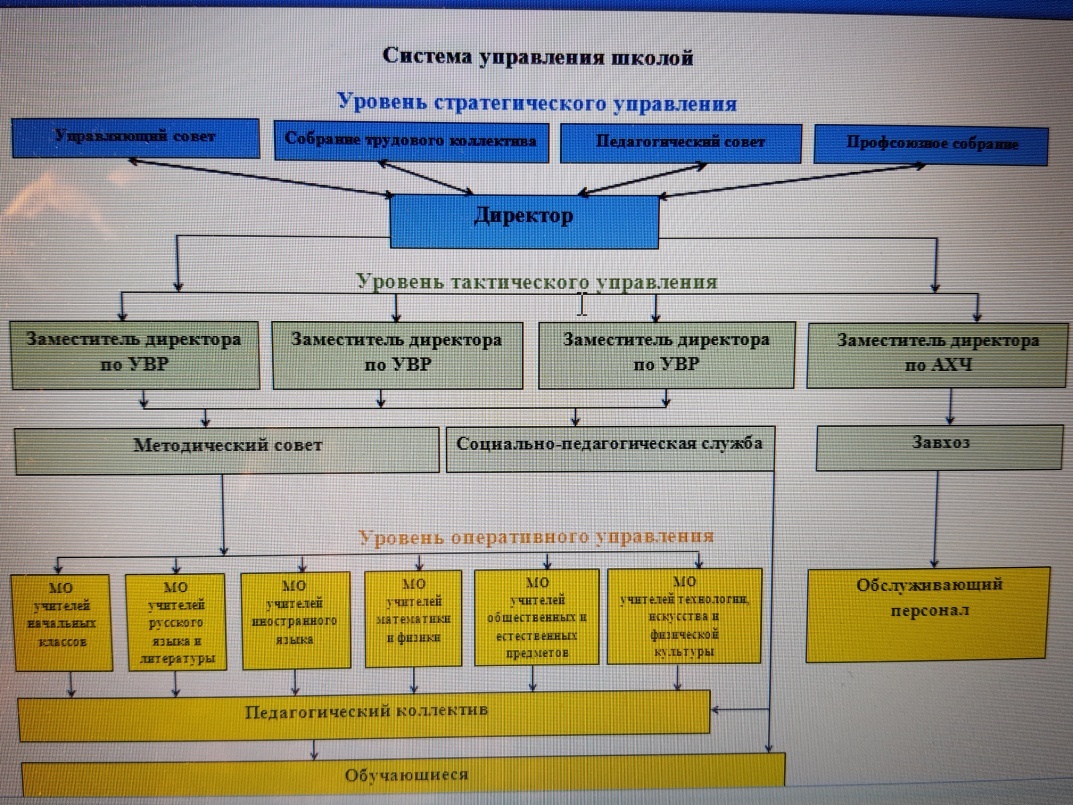 Раздел 2. Особенности образовательного процесса.2.1. Характеристика образовательных программ по уровням обучения.Основное назначение Образовательной программы – обеспечение качества образования как результата деятельности коллектива школы и обеспечение преемственности программ по уровням обучения. Образовательная программа и учебный план предусматривают выполнение государственной функции школы – обеспечение базового среднего образования и развитие ребёнка в процессе обучения. Главным условием для достижения этих целей является включение каждого учащегося на каждом учебном занятии в деятельность с учётом его возможностей и способностей. Школа осуществляет образовательную деятельность в соответствии с уровнями государственных образовательных программ:  начальное общее образование (нормативный срок освоения 4 года);основное общее образование (нормативный срок освоения 5 лет);среднее общее образование (нормативный срок освоения 2 года).Задачами начального общего образования являются воспитание и развитие учащихся, овладение ими чтением, письмом, счетом, основными навыками учебной деятельности, элементами теоретического мышления, простейшими навыками самоконтроля, культурой поведения и речи, основами личной гигиены и здорового образа жизни. Начальное общее образование является базой для получения основного общего образования. Задачей основного общего образования является создание условий для воспитания, становления и формирования личности учащегося, для развития его склонностей, интересов и способности к социальному самоопределению. Основное общее образование является базой для получения среднего общего образования, начального и среднего профессионального образования. Задачами среднего общего образования являются развитие интереса к познанию и творческих способностей учащегося, формирование навыков самостоятельной учебной деятельности на основе дифференциации обучения.Среднее общее образование является основой для получения начального профессионального, среднего профессионального и высшего профессионального образования. В 2016-2017 учебном году образовательный процесс осуществлялся в соответствии с основными образовательными программами начального общего, основного общего образования и среднего образования. В образовательном процессе использовались учебники и учебные пособия, имеющими гриф «рекомендовано» и/или «допущено» Министерством образования и науки РФ. Начальная школа ориентирована на учебную деятельность как ведущую деятельность в младшем школьном возрасте. По мере освоения учебных действий у школьников происходят изменения в формах учебного сотрудничества с учителем и учениками, в способах работы с учебным материалом. Поэтому образовательная программа отражает динамику изменения форм организации учебного процесса: от уроков – к урокам, учебным занятиям тренировочного и исследовательского типа и поляризованным урокам, в организации которых меняется позиция учителя от организатора до консультанта и эксперта. Особое внимание уделяется формированию у школьников действий контроля, оценки и планирования. Система оценивания выстроена как постепенный, индивидуально ориентированный переход от критериального к балльному оцениванию. Так, в первом классе вводятся «волшебные линеечки», означающие то или иное формируемое умение, к 3 классу – пятибалльное оценивание. Важно, чтобы ученики всегда понимали критерии оценивания, умели выделять свои трудности и могли планировать работу по их преодолению. Постепенное введение в 1 классе учебных предметов, интегрированные и концентрированные курсы, погружения, учебные проекты позволяют ученикам осознанно относиться к своей работе, разрушают монотонию учебного процесса, поддерживают мотивацию, сохраняя желание учиться. Учебный план начальной школы включает в себя не только урочную деятельность, но и внеурочные часы: курсы внеурочной деятельности в 4 классах «Я исследователь» и «Работа с текстом».Каждый образовательный этап завершается для ребенка оформлением его достижений и планированием нового этапа, что придает осмысленность движению школьника в образовательном пространстве. Цели и задачи в начальной школе связаны с основным результатом обучения на этом этапе: формированием основ умения учиться. В начальной школе обучение ведется по программам: - «Школа России»; - «Планета знаний»;- «Гармония»;- «Школа XXI века».В 2017-2018 учебном году будет продолжена работа педагогов в совместном с учениками и их родителями построении образовательных маршрутов по карте образовательного пространства начальной школы. В этой карте будут описаны различные образовательные места и результаты, которые можно достичь, работая в этих местах.В основной школе основной идеей является формирование у подростка способности к собственному ответственному действию. Эта идея реализуется в устройстве образовательного пространства подростковой школы как пространства «Подготовки – Опыта – Демонстрации». В образовательную программу включены курсы по выбору, предметные модули, практикумы. Подростки имеют опыт разворачивания социальных проектов и выполнения творческих работ. У учащихся есть возможность подготовиться к осуществлению собственного замысла, ответственного авторского действия, накопить некоторые общие навыки и приемы работы в рамках предметных областей и социального действия (подпространство подготовки); они могут узнавать, осваивать и применять на практике конкретные приемы и техники самостоятельного продуктивного действия (подпространство опыта); подростки учатся оформлять и представлять другим результат своего собственного опыта и практик (подпространство демонстрации). Учителя основной школы, пилотирующей и апробирующей ФГОС ООО, продолжают разрабатывать и внедрять новые урочные формы: уроки-практикумы, музейные уроки, квесты и пр. Новые урочные формы работают на формирование не только предметных, но и метапредметных результатов. В 2016-17 учебном году прошли первые пробы выполнения учащимися 5-6 классов проектных работ, часть из которых были успешно защищены. В 2017-18 учебном году будет продолжена работа по организации выполнения учащимися 5-7 классов групповых и индивидуальных учебных проектов. В 2016-17 уч.г. в 5-6 классах реализуется новый федеральный государственный образовательный стандарт. Во внеурочном пространстве успешно работали школьная газета,  школьная интеллектуальная лига. Данные формы организации внеурочной деятельности будут составлять основу внеурочной работы подростковой школы в 2017-18 учебном году. Старшая школа ориентирована на формирование у выпускников личностной готовности к самоопределению, которая подразумевает наличие у старшеклассника способности соотносить свои цели с имеющимися у него ресурсами и окружающими его условиями. Учебный план старшей школы универсальный. Наряду с обязательными предметами в неговключены: - экономика;- «Разговорный английский»;- «Программирование».Обязательным элементом учебного плана старшеклассников остается социальная практика. По инициативе старшеклассников появляются проекты, отвечающие их интересам, способствующие развитию их личностных качеств, навыков командой работы, умений проектирования и анализа собственной деятельности; это опыт сотрудничества с общественными организациями. Раздел 3. Условия осуществления образовательной деятельности.Обучение в первых классах организуется в первую смену при пятидневной неделе с максимально допустимой недельной нагрузкой в 21 академический час  и дополнительными недельными каникулами в середине третьей четверти при традиционном режиме обучении.Обучение во вторых и третьих классах организуется по пятидневной учебной неделе с максимально допустимой недельной нагрузкой в 23 академических часа.Обучение в четвёртых классах организуется при шестидневной неделе 
с максимально допустимой недельной нагрузкой в 26 академических часов.Обучение в 1-м классе осуществляется с использование «ступенчатого» режима обучения в первом полугодии (в сентябре, октябре - по 3 урока в день по 35 минут каждый, в ноябре-декабре – все уроки по 35 минут); во втором полугодии (январь – май) – все уроки по 40 минут. В середине учебного дня организуется динамическая пауза продолжительностью 40 минут.Продолжительность урока во вторых - четвёртых классах составляет 45 минут.Образовательная недельная нагрузка распределяется равномерно в течение учебной недели, при этом объем максимальной допустимой нагрузки в течение дня не превышает для обучающихся 1-х классов 4 уроков, один день недели – 5 уроков (за счет урока физической культуры). Во 2-4 классах распределение недельной нагрузки осуществляется в соответствии с требованиями СанПиН 2.4.2. 2821 – 10 «Санитарно-эпидемиологические требования к условиям и организации обучения в общеобразовательных учреждениях» и составляет  4 или 5 уроков в день.  В первом классе обучение проводится без балльного оценивания знаний обучающихся и домашних заданий. Продолжительность учебного года в 1 классе – 33 недели, во 2- 4 классах  – не менее 34 недель.Обучение в 5, 8-11 классах организуется в первую смену при пятидневной неделе с максимально допустимой недельной нагрузкой в 5-х классах в 29 академических часов, в 8-х – 33, 9-х – 36, 10-11 – 37 академических часов. Обучение учащихся 6 классов во вторую смену в 30 академических часов, 7 классов во вторую смену в 32 академических часа.Продолжительность урока составляет 45 минут.Образовательная недельная нагрузка распределяется равномерно в течение учебной недели. В 5-11 классах распределение недельной нагрузки осуществляется в соответствии с требованиями СанПиН 2.4.2. 2821 – 10 «Санитарно-эпидемиологические требования к условиям и организации обучения в общеобразовательных учреждениях».  Продолжительность учебного года 34 недели.Противопожарная и антитеррористическая безопасность.В школе созданы все условия для обеспечения пожарной и антитеррористической безопасности и охраны труда.Нормативно-правовая база безопасности образовательного пространствасоответствует требованиям к наличию и оформлению документации по охране труда и технике безопасности. Кадровое и материально-техническое обеспечение предмета ОБЖ соответствует нормативным требованиям. Ежегодно (четыре раза в год) в школе проводятся практические мероприятия, формирующие способность учащихся и педагогов к действиям в экстремальных ситуациях. Практические мероприятия проводятся силами педагогов и представителей заинтересованных служб и ведомств (ГО и ЧС, Госпожнадзором, Военным комиссариатом). В 2014 году в обоих корпусах школы установлены приборы дублирования сигналов о возникновении пожара на пульт подразделения пожарной охраны.Имеется система видеонаблюдения школы и прилегающей к ней территории, установленная на средства спонсоров; тревожная кнопка (обслуживание осуществляется ГУ «Отдел вневедомственной охраны  межмуниципального отдела МВД России «Березовский», имеется договор на оказание услуг по охране общественного порядка); автоматическая пожарная сигнализация. Осуществляется обучение и переподготовка кадров, отвечающих за безопасность ОУ на курсах г. Красноярска. Школа укомплектована первичными средствами пожаротушения. В школе установлено дежурство на входе, введена сторожевая охрана в ночное время и круглосуточная в выходные и праздничные дни.  Высота забора, въездных ворот  и их  устройство соответствует требованиям антитеррористической безопасности.- 1 раз в месяц проводятся классные часы по вопросам безопасности;- 4 раза в год проводятся практические занятия по эвакуации классов из здания школы;- введен курса ОБЖ в учебный план за счет часов компонента образовательного учрежденияв 5, 6, 7, 8 классах.      Ежегодно обучающиеся школы принимают участие в муниципальном мероприятии «Сибирские маневры», в межрайонном конкурсе «Спецназ – юниор».Безопасность обучающихся во время учебных занятий, во внеучебное время.Во время учебных занятий и во внеучебное время безопасность обеспечивается созданием безопасных условий, соблюдением правил и требований безопасности при выполнении разного рода работ. В школе разработаны инструкции по технике безопасности по всем видам работ для работников школы и для учащихся. Ежегодно все работники школы проходят инструктаж по технике безопасности. В кабинетах повышенной опасности оформлены уголки безопасности. Учителя проводят инструктаж учащихся перед практическими работами в кабинете химии, биологии, физики, информатики, мастерских технического и обслуживающего труда, спортивном зале. Инструктаж фиксируется в журнале «Проведения инструктажа с учащимися» и в классном журнале. Школьная мебель.Школьная мебель соответствует гигиеническим требованиям. Новой мебелью в 2016-2017 учебном году оснащен 1 кабинет.Медицинское обслуживание.Медицинское обслуживание учащихся осуществляется  фельдшером  МБУЗ «Березовская ЦРБ»  по договору, который наряду с администрацией и педагогическими работниками несёт ответственность за проведение лечебно-профилактических мероприятий, соблюдение санитарно-гигиенических норм, режим и качество питания обучающихся.Медицинский персонал проводит лечебно-профилактические и оздоровительные мероприятия, организует и контролирует профилактическую и текущую дезинфекцию.Питание обучающихся.В школе организовано одноразовое горячее питание, которое получают все учащиеся, и двухразовое питание в группе продленного дня за счет средств родителей. Стоимость питания составляет 62 рубля в день.Поставка продуктов осуществляется по договорам с индивидуальным предпринимателем.Питьевой режим.Питьевой режим в школе осуществляется посредством централизованного водоснабжения холодной воды (питьевой фонтанчик).Туалеты.В школе есть туалет для девочек, туалет для мальчиков и служебный туалет. Все туалеты оборудованы унитазами, раковинами, электрополотенцами, подведена холодная и горячая вода. Вся сантехника находится в рабочем состоянии. В этом году проведен косметический ремонт туалетов для учащихся.Освещение рабочих мест обучающихся и педагогов.Освещение рабочих мест осуществляется в дневное время естественным освещением через окна кабинетов, обращенных на южную и западную стороны. Классы имеют по 3  окна. Световой коэффициент составляет 0,25, что является нормой. В вечернее время большинство кабинетов освещаются  лампами дневного света.  Режим «свежего воздуха».Проветривание классов проводится регулярно в соответствии с графиком проветривания в зависимости от наружной температуры воздуха через форточки. Школьный двор, спортивные залы, спортивные сооружения.Площадь с асфальтовым покрытием составляет 3.510, 4 кв. метра. Площадь с грунтовым покрытием – 12.501 кв. метра. Школьный двор озеленен насаждениями деревьев и кустарников по периметру. Участок огражден. В школе два спортивных зала: в корпусе №1 (начальное звено) – 132,6 кв. метра, в корпусе №2 (среднее и старшее звено) –183,6. Имеют душевые и туалетные комнаты в спортивном зале среднего и старшего звена. Укомплектованность спортивным инвентарем составляет 80%.Сведения об информационно-образовательной среде образовательной организации:Список педагогических работников  на 01 июля 2017 года.В школе в 2016 – 2017 учебном году обучалось 838 обучающихся: на 1 уровне (1-4 классы) – 391 обучающихся в 16 классах-комплектах; на 2 уровне (5-9 классы) – 397 обучающихся в 18 классах-комплектах; на 3 уровне (10-11 классы) 50 обучающихся в 2 классах-комплектах. Количество обучающихся в школе за  период с 2014 по 2017 год стабильно растет. Движение контингентаЗа 3 учебных года можно сделать вывод, что результаты учебной деятельности стабильные. Успеваемость выше 97%, качество выше 40%, средний балл  в среднем – 4.Анализ результатов учебной деятельности за 3 годаРезультаты учебной деятельности за 2016 – 2017 учебный год в разрезе всех классов показали, что из 36 классов-комплектов в 25 успеваемость – 100%, в 9 классах-комплектах 15 обучающихся переведены с академической задолженностью, в 4 классах-комплектах (2в, 7в, 8г, 9г) 5 обучающихся оставлены на повторный год обучения, 2 из них вторично. Наиболее высокое качество (выше 60%) показывают обучающиеся 2а, 2б, 3б, 3г, 4а классов в начальной школе. Качество выше 50% показывают обучающиеся 5в, 6а, 8в классов в основной школе. Обучающиеся 10 и 11 классов средней школы показывают качество выше 40%. Качество по школе – 41,2%.Анализируя качество обучения за 3 года, можно констатировать, что наблюдается увеличение количества отличников на первом и второмуровнях обучения. Каждый год на второмуровне есть выпускники получающие аттестат особого образца, выпускники среднего образования имеют золотые медали. Обучающиеся, показавшие отличные результаты обученияНа ряду с этим увеличивается и количество обучающихся,  оставляемых на повторный год обучения за последние 3 учебных года.Обучающиеся, оставленные на повторный год обученияВ разрезе учебных предметов по показателям учебной деятельности можно сделать следующие выводы: успеваемость по всем предметам от 97 до 99%, так как есть обучающиеся, оставленные на повторный год обучения, которые не посещали учебные занятия весь учебный год. Наиболее высокое качество (выше 80%) по ОБЖ, искусству, физической культуре, качество выше 70%  - информатика, география, технология, качество выше 60% - литература, история, обществознание, биология. Ниже 50% качество по математике. Самый низкий показатель качества по химии – 38%. Методическая работа в школе - это  различные  формы профессионального взаимодействия, которые предполагают выполнение учителями различных профессиональных позиций: руководитель, аналитик, организатор, координатор, эксперт, проектировщик, консультант. Наличие в школьном  образовательном пространстве специально организованной деятельности по осознанию учителем дефицитов в своей профессиональной деятельности, предоставляет возможность педагогу самоопределиться в выборе собственного маршрута  непрерывного образования и профессионального развития. Содержание, на котором происходит развитие педагогов,  будет  проявляться в продуктах  деятельности учителей (планы, рефлексивные анализы деятельности, проекты уроков, технологические карты уроков т.д.).Перед методической службой школы была поставлена цель: создание условий (образовательной, ресурсно-методической среды) для непрерывного профессионального развития педагогических работников при решении актуальных задач или характерных проблем педагогической деятельности.Для ее реализации сформулированы следующие задачи:1. Продолжить работу по повышению качества обучения.2. Продолжить работу, нацеленную на предупреждение неуспеваемости.3. Обеспечить внедрение в учебный процесс интерактивных технологий обучения.4. Совершенствовать профессиональные умения педагогов, обеспечивающих качественный урок в рамках ФГОС. 5. Продолжить работу с мотивированными учениками, направленную на участие в предметных олимпиадах.6. Продолжить работу по становлению модели оценочной деятельности при получении начального общего и основного общего образования.7. Выявление, обобщение и распространение положительного опыта творчески работающих учителей.Методическая  работа  школы была направлена на выполнение поставленных задач и их реализацию через образовательные программы и организацию образовательной деятельности. Работа педагогического коллектива школы в 2016 – 2017 учебном году осуществлялась над единой темой, с  учетом уровня организации образовательного процесса, особенностей состава обучающихся: «Формирование коммуникативных умений средствами методов интерактивного обучения».Работа  над данной темой способствовала созданию условий для  реализации доступности, качества и  эффективности образования,             способствующих    развитию и саморазвитию нравственной, гармоничной, физически здоровой личности, способной к творчеству и              самоопределению.Содержание методической работы в 2016-2017 учебном году  было направлено на реализацию основной образовательной программы основного общего образования и формировалось на основе нормативных документов школы. В течение года в школе использовались различные формы методической работы: - тематические педагогические советы; - работа учителей над темами самообразования; - открытые уроки;- творческие отчеты; - работа предметных микрогрупп;- работа с молодыми специалистами; - методические семинары; - консультации по организации и проведению урока  в соответствии с требованиями ФГОС. При планировании методической работы школы педагогический коллектив стремился отобрать те формы, которые реально позволили бы решать проблемы и задачи каждого педагога и задачи стоящие перед школой в условиях реализации ООП ООО. В школе созданы условия для непрерывного профессионального роста педагога.На педагогическом совете «Планирование деятельности образовательной организации на 2016-2017 учебный год» перед началом учебного года были обозначены задачи работы на новый учебный год:совершенствование школьной системы оценки;-   индивидуализация образовательной деятельности;     - приведение в соответствие нормативно-правовой базы в связи с введением стандарта для детей с ОВЗ и профессионального стандарта педагога; совершенствование педагогического мастерства учителей по овладению новыми образовательными технологиями в условиях введения ФГОС для обучающихся с ОВЗ через систему повышения квалификации и самообразование каждого учителя;создание условий для духовно-нравственного развития и воспитания обучающихся. С целью создания условий для более эффективной работы по реализации ФГОС ООО, внутришкольного повышения квалификации педагогов (групповая работа) и накопления методических материалов по отдельным вопросам новых стандартов были созданы в ноябре 2016 года творческие группы учителей по темам:  «Мониторинг образовательных результатов»и «Коммуникативные УУД». Данные творческие группы были активно включены в методическую деятельность, участвовали в подготовке и проведении педагогических советов и семинаров.  В январе 2017 года  проведен педагогический совет по теме «Парная и групповая работа как инструмент формирования коммуникативных УУД».Цель: активизация парной и групповой работ на уроке для формирования коммуникативных УУДЗадачи:познакомить с опытом работы педагогов школы, включающих в урок парную и групповую формы работы;систематизировать знания о парной и групповой формах работы.     Педсовет включал в себя две части: теоретическую, на которой были представлены цели, задачи, плюсы и минусы групповой работы, варианты комплектования группы, виды групповой работы, поведение учителя во время групповой работы, принципы выбора заданий для групповой работы; и практическую, которая представила собой проведение двух мастер-классов учителями русского языка. Овсянникова С.В. подготовила мастер-класс по введению в тему урока с применением парной и групповой работы. Педагог показала подбор заданий, с помощью которых она вводит учеников в изучение новой темы. Лапина Е.В. представила фрагмент урока открытия новых знаний по теме «Три кита имени существительного» с включением групповой формы работы. Педагоги были включены в деятельность мастер-классов, по окончании которых было предложено заполнить карту анализа мастер-класса. Оба представленные опыты работы получили высокую оценку педагогов школы. Решение педагогического совета: Систематически включать в учебную деятельность парную и групповую формы работы.Подготовить разработку урока (этапа урока) с применением парной или групповой форм работы до 28 января 2017 года.Большинством педагогов были представлены технологические карты урока с применением парной или групповой формы работы.В ноябре 2016 года был проведен семинар «Проектная деятельность как средство формирования коммуникативных УУД».Задачи данного семинара:выявить дефициты педагогов в понимании коммуникативных УУДизучить особенности формирования коммуникативных УУД в основной школеопределить наиболее эффективные инструменты формирования коммуникативных УУДопределить критерии эффективности организации образовательной деятельности по формированию коммуникативных УУДразработать программу мониторинга коммуникативных УУД Продукт  проведённого семинара:- принята технологическая карта урока;- рассмотрена классификация проектов;- проведен анализ предложенных проектов согласно классификации;- рассмотрена последовательность работы над проектом.  	В марте 2017 года проведен семинар «Разработка мониторинга УУД».      На семинаре познакомились и утвердили инструментарий для проведения мониторинга УУД, сроки и ответственных за проведение мониторинга. Работа проходила с четырьмя УУД: личностными, коммуникативными, регулятивными и познавательными.  В подготовке к семинару принимали участие педагоги школы: 1 группа личностные УУД Спугис С.Ю., Плохих Т.В.;  2 группа регулятивные УУД Серова Е.В., Овсянникова С.В.; 3 группа коммуникативные УУД Непомнящая А.С., Жукова Е.В.; 4 группа познавательные УУД Борисова И.Ю., Давыдова Т.А.        Предварительно коллеги изучили отдельные УУД. Работа на семинаре проходила в группах по 10 минут, знакомство с УУД, с инструментарием, заполнение рейтинговой карты на ученика 5-6 класса. Переход в другую группу. Та же процедура. В группе заполняется циклограмма мониторинга уровня сформированности УУД ООО. По окончании работы модераторы представляют заполненную циклограмму (свои УУД). Высказывание от групп: с какими трудностями столкнулись при работе, при заполнении рейтинговой карты? По окончании работы семинары были утверждены инструментарий, сроки и ответственные за проведение тех или  иных мониторинговых исследований.           В этом году впервые в рамках представления методического опыта педагогов и организации сотрудничества с родителями (открытость образовательной организации) 11 февраля и 8 апреля 2017 года были проведены Дни открытых дверей.Первыми свой опыт работы презентовали основной и средний уровни образования. «День открытых дверей» начался с работы творческих площадок. Вместе с родителями ребята пели любимые и хорошо знакомые песни, с помощью ладошек создавали яркие и необычные картины, а также осваивали навыки сервировки праздничного стола. Такое легкое и непринужденное начало мероприятия не только задало настроение, но и показало родителям, насколько творческими и разнообразными бывают школьные мероприятия.        Зарядившись энергией и позитивом детей, воодушевленные родители отправились на уроки. Давыдова Татьяна Александровна провела урок математики в 11а классе по теме «Тела вращения», Никитина Лариса Александровна в 8в классе на уроке физике «Виды соединений проводников» показала практическое назначение изучение данной темы. На практикуме по экономике у Зыряновой Тамары Николаевны ученики 10а класса отработали понятия «спрос» и «предложение». Антоненко Марина Викторовна на уроке русского языка в 9б классе повторила с ребятами  понятие сложного предложения, а у Панагушиной Ольги Петровны ученики 6б класса познакомились с порядковыми и количественными числительными. В это же время на занятии у Спугис Светланы Юрьевны пятиклассницы выполняли тряпичную куклу к празднику Масленицы, у Белешовой Ольги Анатольевны шестиклассники изготавливали открытку ко Дню защитника Отечества, а на занятии в 8б классе «Дружим с витаминами» Королева Нина Владимировна обратила внимание ребят на пользу витаминов.  На уроках родители присутствовали в качестве слушателей и наблюдателей, оценивая и обсуждая ход урока. Стоит сказать, что, несмотря на присутствие родителей,  ученики активно и продуктивно работали на уроках. После открытых уроков для мам и пап были проведены занятия психологом школы Непомнящей А.С. «Тропинка родительской мудрости», социальным педагогом «Шаг навстречу», Жуковой Е.В. «Я и мой ребенок». Педагоги на этих занятиях раскрыли своим «ученикам» секреты родительской мудрости и поделились важными советами по воспитанию детей. Аксенова А.В. подсказала родителям, как подготовиться к первым серьезным испытаниям в жизни ребят – экзаменам. Гусенкова М.В. для родителей учеников 5-6 классов подготовила интересную встречу «Играем, обучая», показав важное значение совместных игр с ребенком. Серова Е.В. познакомила родителей с проектной деятельностью, рассказав о значении данного метода в современной жизни. Частью «Дня открытых дверей» стал конкурс «Мама, папа, я – спортивная семья!». Самые активные и дружные семьи продемонстрировали свои ловкость, гибкость и навыки общей физической подготовки в веселых конкурсах и эстафетах. По итогу спортивных состязаний победителем стала семья Хохловых, с чем мы их и поздравляем! А пока одни подтверждали статус самой спортивной семьи, другие родители наслаждались спектаклем «Три сестры», постановщиками которого стали старшеклассницы, а актерами – учащиеся 5-7 классов школы. Спектакль – результат долгой и усердной работы учениц 10 класса Шевченко Анастасии и Гадимовой Салтанат и является не просто постановкой, а авторским театральным представлением, ведь девочки самостоятельно разработали концепцию спектакля, подобрали юных актеров, нашли подходящие костюмы и музыку. Родителям учеников представилась возможность стать зрителями этого замечательного представления, и они с удовольствием погрузились в старые сказочные сюжеты. Заключением «Дня открытых дверей» стало мероприятие, проводимое с целью обратной связи. Директор школы Тамара Николаевна Зырянова вместе с заместителями по учебной и воспитательной работе подвели итоги дня, побеседовали с родителями и получили отзывы о работе учителей, внеурочной деятельности и инициативах учеников. В апреле 2017 года для родителей учеников начальной школы прошел День открытых дверей. Данное мероприятие началось с работы интерактивных площадок. Учитель иностранного языка Шенделева Анна Леонидовна провела занятие «Английский вокруг нас», где рассказала родителям о том, как важен и нужен иностранный язык в современном мире. Татьяна Сергеевна Голубева побеседовала с родителями на тему «Приемы снятия психоэмоционального напряжения у обучающихся начальной школы» и рассказала им о том, как помочь ребенку справиться со стрессом, переутомлением и нагрузкой в школе. Ирина Николаевна Вырупаева провела для родителей творческий мастер-класс под названием «Совместное творчество с детьми в технике «папье-маше»¸ где родители вместе с детками создавали причудливые поделки в необычной технике.Вторая лента погрузила родителей в урочную деятельность. Учителя начальной школы повели открытые уроки по самым разным предметам и темам. Елена Михайловна Инамова провела занятие русского языка по теме «Правила правописания изученных орфограмм», Анна Николаевна Шевченко – урок окружающего мира, посвященный весне, Ирина Петровна Евдокимова организовала настоящий математический калейдоскоп под названием «Семь чудес света», Наталья Геннадьевна Петрова провела урок русского языка «Клуб знатоков» в игровой форме, Наталья Павловна Безменова в рамках внеурочного курса «Мир логики» в форме деловой игры рассчитала вместе с родителями и детьми расходы на выполнение ремонта комнаты, а Наталья Владимировна Плетнева провела творческое занятие  «Мимика и жесты» внеурочного курса «Театральная студия». Проведение открытых уроков дало родителям возможность ближе познакомиться с работой педагогического коллектива, а также собственными глазами увидеть деятельность своего ребенка в школе.Следом за открытыми уроками следовали тренинги и семинары-практикумы. Педагогический состав школы со всей ответственностью и вниманием подошел к выбору тем занятий с родителями, поэтому ни одна площадка не осталась без внимания. Темы семинаров были разнообразны, но все актуальны. Так, Валентина Леонидовна Чебых провела семинар-практикум на тему «Чтение – лучшее учение», Светлана Васильевна Жихалова рассказала родителям о логических занятиях с детьми младшего школьного возраста, Наталья Николаевна Вагина поведала родителям о внимании и внимательности, Светлана Ивановна Раводина дала родителям советы по выполнению домашнего задания совместно с ребенком, а Ирина Игоревна Сенникова провела для родителей тренинг под названием «Моя галактика». Пока основная часть родителей впитывали новые знания, были увлечены изучением новых тем и аспектов, четыре самых отважных семьи продемонстрировали свои силы в спортивных состязаниях «Мама, папа, я – спортивная семья». Деятельность методического объединения учителей начальных классов была направлена на решение задач, поставленных на августовском педагогическом совете образовательной организации.Одной из приоритетных задач в период реализации ФГОС НОО является: создание условий для непрерывного общего профессионального развития современного педагога, обогащение его творческого потенциала, совершенствование профессионально важных личностных качеств в условиях реализации нового образовательного стандарта с целью достижения оптимального уровня образования, воспитания, развития личности ребенка.В связи с этим перед методическим объединением учителей начальных классов были поставлены следующие задачи:повысить научно-теоретическое и методическое мастерство учителей начальных классов через внедрение в практическую работу интерактивных методов обучения;совершенствовать формы работы с одаренными и способными обучающимися;организовать повышение квалификации через посещение курсов повышения квалификации, обмен опытом, взаимопосещение урочных и внеурочных занятий, участие в дистанционных конкурсах;обеспечить коррекционную работу по обучению слабоуспевающих обучающихся и обучающимися с ОВЗ.В связи с поставленными на августовском педагогическом совете задачами, деятельность методической службы строилась по основным направлениям:создание условий для повышения квалификации учителей начальной школы;содействие распространению успешного педагогического опыта через анализ, обобщение имеющегося опыта;обеспечение информационно-методической поддержки педагогов в области работы с одаренными способными детьми;освоение современных педагогических технологий.Основными формами работы школьного методического объединения стали:целевые и взаимные посещения уроков с последующим обсуждением их результатов;открытые уроки;участие в семинарах;мастер-классы;участие в конкурсах профессионального мастерства;работа педагогической мастерской.Деятельность методического объединения учителей начальных классов в 2016-2017 учебном году была направлена на создание условий для формирования ключевых компетенций младшего школьника: организационные (способность организовать свою деятельность), информационные (способность работать с информацией), учебно – познавательные (способность результативно мыслить),  оценочные (способность самостоятельно делать свой выбор в мире мыслей, чувств и ценностей и отвечать за выбор), коммуникативные (способность общаться и взаимодействовать с людьми) умения.Основной вектор деятельности был смещён на проектирование основной единицы образовательной деятельности  – занятия, обеспечивающего формирование учебной самостоятельности обучающихся.Тема работы школы в формате базовой муниципальной площадки «Интерактивное обучение» определила основное направление методической работы педагогического коллектива всей школы. Педагоги начальной школы все урочные и внеурочные занятия планируют в интерактивном режиме. Такая организация деятельности позволяет формировать у обучающихся начальной школы ключевые компетенции. Формирование новых образовательных результатов в большей степени зависит от организации образовательных отношений в урочной и внеурочной деятельности.Опыт применения данного метода показал, что  это полноценный и эффективный способ формирования ключевых компетенций учащихся начальной школы.В феврале 2017 года в начальной школе была проведена предметная неделя начальных классов, которая представила собой путешествие по всем предметным областям, изучаемых при получении начального общего образования. Цель (методическая): представление методических приемов и форм организации урочной и внеурочной деятельности обучающихся начальной школы, обеспечивающие повышение мотивации и познавательного интереса; развитие коммуникативных и творческих способностей учащихся; привитие им нравственно-этических ценностей. В рамках предметной недели наряду с внеклассными мероприятиями для обучающихся по всем предметным областям была предусмотрена серия открытых уроков, которые смогли посетить не только учителя начальной школы, но и педагоги основной и средней школы. Учителями четвертых классов было подготовлено 6 уроков, целью которых стало не только представление методического опыта организации образовательной деятельности в условиях нового образовательного стандарта, но обозначение основных моментов деятельности, необходимых для обеспечения преемственности в обучении с основным общим образованием.В рамках дня математики  Петрова Н.Г. был дан урок в деятельностном подходе «Деление на многозначное число»; С.И. Раводина представила образовательную деятельность по формированию у обучающихся в построении истинных и ложных высказываний; Н.П. Безменова представила урок «Решение задач с разными величинами. Наряду с открытыми уроками день математики приготовил для обучающихся начальной школы математические перемены и математическую викторину.День русского языка продолжил серию открытых уроков: С.И. Раводинапредложила гостям образовательную деятельность по теме «Морфологический разбор глагола», Т.Н. Березина представила урок по теме: «Склонение имен прилагательных женского рода единственного числа», Н.Г. Петрова пригласила на урок «Обобщение по теме: «Части речи», Н.П. Безменова представила деятельность по формированию новых образовательных результатов в рамках урока русского языка по теме: «Правильное действие – правильная буква». Все открытые уроки были проведены согласно принципам нового образовательного стандарта. Четвероклассники продемонстрировали сформированные навыки учебной самостоятельности при планировании и оценке собственной деятельности. Выпускники начальной школы не только стали субъектами деятельности по формированию предметных умений, но и демонстрировали сформированные метапредметные результаты: работа с текстом, сформированные умения в составлении устных и письменных текстов, сформированные коммуникативные умения и регулятивные действия через организацию рефлексии собственной деятельности. В течение всего дня обучающиеся школы выполняли задания викторины и были определены лучшие обучающиеся со сформированными каллиграфическими умениями. Декадник начальных классов предусматривал не только предметные дни, но и большое внимание было уделено пропаганде здорового образа жизни и формированию устойчивой познавательной мотивации. Психологом школы И.И. Сенниковой были подготовлены и проведены психологические акции «Улыбайся, вместе с нами», «Смайлик на память», «Почта тайного друга» и создана книжка - коллаж «Моя страничка школьной радости» учителем физической культуры Е.А. Володиным был проведен «Флешмоб» утренняя зарядка и дан открытый урок по теме: «Освоение техники попеременного двушажного хода», на всех переменах были организованы подвижные игры.Учителем иностранного языка- Анной Леонидовной Наримановой были подготовлены и проведены викторины «Путешествие в страну английского языка», учителями начальных классов были проведены викторины по окружающему миру, обучающиеся 10 класса школы в рамках дня науки представили младшим школьникам химические опыты, что вызвало заинтересованность в изучении новых предметных областей и обогатило кругозор обучающихся.Система мероприятий в рамках методической недели продемонстрироваламетодический опыт педагогического коллектива по формированию ключевых компетенций младших школьников, а также организацию внеурочной деятельности по предметам.Неделя показала, что в образовательной организации созданы условия по формированию новых образовательных результатов и получены первые положительные результаты в организации урочной деятельности в формировании следующих компетенций:социальных (сотрудничать в процессе учебной деятельности, оказывать помощь товарищам и принимать их помощь, следить за ходом совместной работы и направлять её в нужное русло);оценочных (оценивать ход, результат своей деятельности и деятельности других, способность самостоятельно делать свой выбор в мире мыслей, чувств и ценностей и отвечать за выбор).Ребята знают способы контроля и самоконтроля, оценки и самооценки, уважают мнение других людей, оценивают поступки людей с точки зрения общепринятых норм и ценностей.презентационных  (выступать перед аудиторией, отвечать на незапланированные вопросы, использовать различные средства наглядности, демонстрировать артистические возможности);рефлексивных (отвечать на вопросы: «чему я научился?», «чему мне необходимо научиться?»; адекватно выбирать свою роль в коллективном деле);менеджерских (проектировать процесс; планировать деятельность – время, ресурсы; принимать решение; распределять обязанности при выполнении коллективного дела).организационных (способность организовать свою деятельность).РАБОТА  С  КАДРАМИКвалификационный состав  педагогических кадров. Выводы об уровне квалификации педагогических работников: Всего педагогических работников – 46 чел.всего педагогов имеют квалификационные категории –36 чел. (78%), первую категорию –26 чел. (56%),  высшую категорию –9 чел. (19%),без категории – 10 (21%).Аттестация педагогических работников.Аттестация педагогических работников проходила согласно графику аттестации.В  2016-2017 учебном году 9 педагогов краевой аттестационной комиссией были аттестованы на заявленную категорию по должности «учитель», «социальный педагог», «педагог-психолог».Повышение квалификации Важным  направлением  работы  методической службы  и  администрации  школы  является  постоянное  совершенствование педагогического  мастерства  учительских  кадров.Прохождение курсовой подготовки педагогов  В 2017 году педагоги прошли дистанционное обучение председателей и экспертов предметных комиссий ГИА. Но данные курсы не дают должного результата, т.к. не все преподаватели дают комментарии  на работу, отвечают на вопросы, нет возможности получить полную консультацию.Участие педагогов в значимых мероприятиях	В этом году впервые педагоги начальной школы приняли участие во II Всероссийском конкурсе профессионального мастерства «Лучший учитель начальных классов», где показали достойные результаты. 	В ноябре 2016 года педагоги основной школы приняли участие во Всероссийских конкурсах «Лучший современный урок», «Здоровье и безопасность» и показали хорошие результаты:Жукова Е.В. стала победителем 2 степени во Всероссийском конкурсе методических материалов и творческих работ «Здоровье и безопасность – 2016» в номинации «Методический материал».   В феврале 2017 года педагоги школы приняли участие во Всероссийском конкурсе «Спорт! Спорт! Спорт» (Володин Е.А. конспект урока физической культуры «Развитие скоростно – силовых качеств у обучающихся на уроке физической культуры методом «круговой тренировки» (CrossFit) как этап подготовки к выполнению норм комплекса ГТО», победитель) и Всероссийском конкурсе для детей и педагогов «23 февраля – День защитника Отечества» (Жукова Е.В. классный час «23 февраля – День защитника Отечества», победитель; Антоненко М.В., стихотворение собственного сочинения, победитель).Педагоги начальной школы принимают активное участие в деятельности районного методического объединения учителей начальных классов. Так на заседании районного методического объединения в ноябре 2016 года два педагога школы (Голубева Т.С. и Сенникова И.И.) провели мастер-класс по теме: «Формирующее оценивание в начальной школе»; Евдокимова И.П. принимала участие в муниципальных педагогических чтениях в марте 2017 года по теме «Современный подход к формированию навыков смыслового чтения в рамках урочной деятельности в условиях реализации ФГОС НОО»Результатами участия в мероприятиях различного уровня стали  следующие показатели:            64% педагогов посетили семинары и  мастер – классы на муниципальном уровне.           18% учителей представили свой опыт работы на научно-практических конференциях и семинарах по обмену опытом  в форме мастер-классов на уровне  района.Раздел 4. Результаты деятельности учреждения, качество образования.о результатах выполнения работ выпускниками начальной школы в рамках промежуточной аттестации четвероклассниковВ соответствии с планом внутришкольного контроля, согласно «Положения о текущем контроле успеваемости и промежуточной аттестации обучающихся, установление их форм, периодичности и порядке проведения», в соответствии с Приказом Министерства образования Красноярского края № 24-11-05 от 31.01.2017,Приказом Министерства образования и науки Российской Федерации 69 от 10.01.2017,учебным планом МБОУ БСШ № 1 им. Е.К. Зырянова на уровне начального общего образования, календарным учебным графиком на 2016-2017 учебный год с 01. 03. 2017г. по 16.03.2017 г. были проведены оценочные процедуры: диагностическая работа по читательской грамотности и групповой проект; с 18.05.2017 – 27.04.2017 Всероссийские проверочные работы по русскому языку, математике, окружающему миру; с 17.04.2017 по 19.04.2017  контрольная работа по английскому языку и защита проекта по изобразительному искусству, музыке, технологии, основам религиозных культур и светской этики.Все работы были проведены с целью определения уровня сформированности предметных и метапредметных результатов выпускников начальной школы 
и возможности получения образования на следующем уровне общего образования, 
а такжеопределения эффективности организации образовательной деятельности
по достижению планируемых результатов ООП НОО.Проверка достижения уровня обязательной подготовки обучающихся проводилась как инструментами внешнего контроля – Контрольно-измерительными материалами, разработанными Центром оценки качества образования Красноярского края, Министерством образования и науки Российской Федерации, так и инструментарием, разработанным образовательной организацией. Критерии оценки результатов диагностических и проверочных работ были разработаны региональным и федеральным органом, а защита проектов по предметам и выполнение контрольной работы по английскому языку проходила в строгом соответствии с критериями, предусмотренными образовательной программой школы.Оценочная процедура по оценке уровня сформированности читательской грамотности Основное назначение контрольной работы по читательской грамотности –оценить уровень освоения метапредметных  умений, связанных с чтением и пониманием текстов, спреобразованиеминформации,атакжесиспользованиеминформацииизтекстовдля различныхцелей;выявитьгруппыучащихся,требующихособоговниманиявосновной школе.В работе по читательской грамотности оценивалась сформированность трех групп умений:1. Общее понимание текста, ориентация в тексте;2. Глубокое и детальное понимание содержания и формы текста;3. Использование информации из текста для различных целей.Группа 1 умений включает в себя общее понимание того, что говорится в тексте, понимание основной идеи, поиск и выявление в тексте информации, представленной в различном виде (ориентация в тексте), а также формулирование прямых выводов и заключений на основе фактов, имеющихся в тексте.Группа 2 умений включает в себя анализ, интерпретацию и обобщение информации, представленной в тексте, формулирование на ее основе сложных выводов и оценочных суждений.Группа 3 умений включает в себя использование информации из текста для различных целей: для решения различного круга учебно-познавательных и учебно-практических задач без привлечения или с привлечением дополнительных знаний и личного опыта ученика.Результаты выполнения данной работы можно представить в таблицеДиагностическую работу выполняли85обучающийся.  По результатам ЦОКО уровень сформированности умений по читательской грамотности достаточно высокий. Четвероклассники понимают прочитанное, умения по работе с текстом сформированы на необходимом для продолжения обучения при получении основного общего образования достаточный.. Средние показатели по школе превышают результаты региона в части «Повышенный уровень» овладения предметными результатами. Особенно высокие результаты продемонстрированы обучающимися 4 «Б» класса, в этом классе повышенный уровень значительно превышает показатели региона, также незначительно превышают результаты края обучающиеся 4 «А» и 4 «В» классов и уступили средним краевым показателям обучающиеся 4 «Г» класса.Если говорить об общем уровне сформированности умений (базовый и повышенный), то можно заметить, что он составляет 100 %, это превышает  результаты по региону - 92,98 %. Учитывая социальный статус обучающихся и их стартовые возможности, данные результаты можно признать удовлетворительными.  Если анализировать уровень сформированности умений по отдельным группам, то результаты следующие:Данная таблица подтверждает достаточно высокий уровень сформированности предметных результатов по всем группам умений. По такому умению, как «использование информации из текста для различных целей» все четыре класса показали уровень сформированности выше краевого, по умениям «глубокое и детальное понимание содержания и формы текста» уступает краевым показателям лишь 4 «Г» класс, «общее понимание и ориентация в тексте» обучающиеся 4 «Г» класса и 4 «В» класса показали результаты ниже краевого уровня. Уровень сформированности данной группы метапредметных результатов по образовательной организации также превышают средние региональные показатели. Согласно индексу образовательных условий  результаты двух классов превышают уровень ожидания (4 «А» класс и 4 «В» класс), результаты 4 «Б» класса хотя и являются самыми высокими в школе, но незначительно уступают уровню ожидания, а результаты 4 «Г» класса находятся ниже уровня ожидания. Результаты школы незначительно превышают уровень ожидания, что свидетельствует о качестве организации образовательной деятельности при получении начального общего образования и подтверждает эффективность деятельности образовательной организации по достижению результатов по предмету «литературное чтение» и метапредметных результатов «работа с текстом».РУССКИЙ ЯЗЫКОсновное назначение контрольной работы – оценка освоения федерального государственного образовательного стандарта по русскому языку обучающимися, оканчивающими в 2017 году начальную школу.В 2017 году работу выполняли все обучающиеся 4 классов.Результаты выполнения данной работы можно представить в таблицеДанная таблица демонстрирует уровень освоения предметных результатов по русскому языку по образовательной организации. Уровень выполнения контрольной работы по русскому языку на уровне незначительно превышает средние показатели по России и региону (отсутствует пониженный уровень и незначительно выше повышенный уровень, высокий уровень сформированности предметных результатов почти на уровне Федерации и региона), значительно превышает уровень выполнения муниципалитета по всем уровням. Лучшие результаты выполнения данной работы зафиксированы в 4 «А» и 4 «Б» классах, здесь 91,3% и 91,7% соответственно  продемонстрировали повышенный и высокий уровень освоения предметного содержания, незначительно им уступил 4 «В» класс (86,9% продемонстрировали повышенный и высокий уровни), результаты 4 «Г» классы уступили средним показателям по школе, муниципалитету, региону, федерации.МАТЕМАТИКАОсновное назначение контрольной работы – оценка освоения федерального государственного образовательного стандарта по математике учащимися, оканчивающими в 2017 году начальную школу.Результаты выполнения данной работы можно представить в таблицеДанная таблица демонстрирует уровень освоения предметных результатов по математике по образовательной организации. Уровень выполнения контрольной работы по математике превышает уровень выполнения муниципалитета, края, федерации. Лучшие результаты выполнения данной работы зафиксированы в 4 «Б» классе, здесь 100% обучающихся продемонстрировали повышенный и высокий уровень освоения предметного содержания, незначительно им уступил 4 «А» класс, однако в данном классе выше уровень сформированности предметных результатов на высоком уровне, результаты 4 «В», 4 «Г» классов уступили средним показателям по школе, муниципалитету, региону, федерации. Так как в этих классах не зафиксировано обучающихся с недостаточным уровнем сформированности предметных результатов.окружающий мирОсновное назначение контрольной работы – оценка освоения федерального государственного образовательного стандарта по окружающему миру учащимися, оканчивающими в 2017 году начальную школу.Результаты выполнения данной работы можно представить в таблицеДанная таблица демонстрирует уровень освоения предметных результатов по окружающему миру по образовательной организации. Уровень выполнения контрольной работы по окружающему миру превышает уровень выполнения муниципалитета, края, федерациидостижению базового уровня, а также сформированности повышенного уровня. Лучшие результаты выполнения данной работы зафиксированы в 4 «Б» классе, здесь 100% обучающихся продемонстрировали повышенный и высокий уровень освоения предметного содержания, незначительно им уступил 4 «А» класс (достижение повышенного и высокого уровня составило 95,7%) и 4 «В» класса (достижение высокого и повышенного уровня составило 93,3%).Результаты 4 «Г» классы уступили средним показателям по школе, муниципалитету, региону, федерации.ГРУППОВОЙ ПРОЕКТЦель проведения проекта – получение данных для оценки сформированности метапредметных действий (коммуникативных и регулятивных умений).Результаты выполнения данной работы можно представить в таблицеДиагностическую работу – групповой проект выполняли 85обучающихся начальной школы. По результатам ЦОКО уровень сформированности метапредметных результатов достаточно высокий. По результатам ЦОКО 98,8% обучающихся продемонстрировали достижение базового уровня сформированности метапредметных результатов, что превышает муниципальные и региональные показатели, а также незначительно результаты прошлого года на 0,4%. Лишь один обучающийся (Богомолов Алексей) не продемонстрировал необходимого уровня сформированности метапредметных результатов. Данные результаты подтверждают эффективность организации образовательной деятельности в организации по формированию метапредметных результатов.Лучшие результаты сформированности метапредметных умений зафиксированы в 4 «Г» классе. Здесь 66,67% обучающихся продемонстрировали повышенный уровень сформированности результатов. Результаты 4 «А» класса уступают всем четвертым классам. Если сравнивать результаты выполнения работ по читательской грамотности, то можно сказать у обучающихся данного класса в худшей степени сформированы УУД, чем метапредметный результат «работа с текстом».Если анализировать уровень сформированности умений по отдельным группам (регулятивные, коммуникативные), то результаты следующие:Данная таблица демонстрирует успешность выполнения всей работы по качеству выполнения, а также сформированностьрегулятивных и познавательных УУД (коммуникативные и регулятивные УУД сформированы на уровне выше краевого). Если сравнивать отдельно по каждой группе УУД, то можно сказать, что в трех классах регулятивные УУД сформированы лучше, чем средние результаты по региону, лишь обучающиеся 4 «Г» класса в меньшей степени присвоили умения регуляции, контроля и оценки результата. Коммуникативные УУД сформированы в лучшей степени. Данные результаты подтверждают эффективность работы образовательной организации по формированию коммуникативных умений через применение интерактивных методов обучения, но, однако, недостаточно хорошо сформированы умения, связанные с регуляцией деятельности. В следующем году в урочной и внеурочной деятельности необходимо в большей степени применять задания на формирование данной группы универсальных учебных действий.Общие выводы по результатам проверочных работ:1. Уровень выполнения Всероссийских проверочных работ и диагностический работ по проверке уровня сформированности метапредметных результатов показал достаточный уровень подготовки обучающихся.2. По результатам ЦОКО уровень сформированности умений по читательской грамотности достаточно высокий. Четвероклассники понимают прочитанное, умения по работе с текстом сформированы на необходимом для продолжения обучения при получении основного общего образования достаточный.. Средние показатели по школе превышают результаты региона в части «Повышенный уровень» овладения предметными результатами. Особенно высокие результаты продемонстрированы обучающимися 4 «Б» класса, в этом классе повышенный уровень значительно превышает показатели региона, также незначительно превышают результаты края обучающиеся 4 «А» и 4 «В» классов и уступили средним краевым показателям обучающиеся 4 «Г» класса.  Если говорить об общем уровне сформированности умений (базовый и повышенный), то можно заметить, что он составляет 100 %, это превышает  результаты по региону - 92,98 %. Учитывая социальный статус обучающихся и их стартовые возможности, данные результаты можно признать удовлетворительными.  Уровень сформированности данной группы метапредметных результатов по образовательной организации также превышают средние региональные показатели. Согласно индексу образовательных условий  результаты двух классов превышают уровень ожидания (4 «А» класс и 4 «В» класс), результаты 4 «Б» класса хотя и являются самыми высокими в школе, но незначительно уступают уровню ожидания, а результаты 4 «Г» класса находятся ниже уровня ожидания. Результаты школы незначительно превышают уровень ожидания, что свидетельствует о качестве организации образовательной деятельности при получении начального общего образования и подтверждает эффективность деятельности образовательной организации по достижению результатов по предмету «литературное чтение» и метапредметных результатов «работа с текстом».3. По результатам ЦОКО уровень сформированности метапредметных результатов достаточно высокий в рамках выполнения группового проекта. По результатам ЦОКО 98,8% обучающихся продемонстрировали достижение базового уровня сформированности метапредметных результатов, что превышает муниципальные и региональные показатели, а также незначительно результаты прошлого года на 0,4%. Лишь один обучающийся (Богомолов Алексей) не продемонстрировал необходимого уровня сформированности метапредметных результатов. Данные результаты подтверждают эффективность организации образовательной деятельности в организации по формированию метапредметных результатов. Лучшие результаты сформированности метапредметных умений зафиксированы в 4 «Г» классе. Здесь 66,67% обучающихся продемонстрировали повышенный уровень сформированности результатов. Результаты 4 «А» класса уступают всем четвертым классам. Если сравнивать результаты выполнения работ по читательской грамотности, то можно сказать у обучающихся данного класса в худшей степени сформированы УУД, чем метапредметный результат «работа с текстом».Если сравнивать отдельно по каждой группе УУД, то можно сказать, что в трех классах регулятивные УУД сформированы лучше, чем средние результаты по региону, лишь обучающиеся 4 «Г» класса в меньшей степени присвоили умения регуляции, контроля и оценки результата. Коммуникативные УУД сформированы в лучшей степени. Данные результаты подтверждают эффективность работы образовательной организации по формированию коммуникативных умений через применение интерактивных методов обучения, но, однако, недостаточно хорошо сформированы умения, связанные с регуляцией деятельности. В следующем году в урочной и внеурочной деятельности необходимо в большей степени применять задания на формирование данной группы универсальных учебных действий.4. Уровень выполнения Всероссийской контрольной работы по русскому языку на уровне незначительно превышает средние показатели по России и региону (отсутствует пониженный уровень и незначительно выше повышенный уровень, высокий уровень сформированности предметных результатов почти на уровне Федерации и региона), значительно превышает уровень выполнения муниципалитета по всем уровням. Лучшие результаты выполнения данной работы зафиксированы в 4 «А» и 4 «Б» классах, здесь 91,3% и 91,7% соответственно  продемонстрировали повышенный и высокий уровень освоения предметного содержания, незначительно им уступил 4 «В» класс (86,9% продемонстрировали повышенный и высокий уровни), результаты 4 «Г» классы уступили средним показателям по школе, муниципалитету, региону, федерации.5. Уровень выполнения Всероссийской контрольной работы по математике превышает уровень выполнения муниципалитета, края, федерации. Лучшие результаты выполнения данной работы зафиксированы в 4 «Б» классе, здесь 100% обучающихся продемонстрировали повышенный и высокий уровень освоения предметного содержания, незначительно им уступил 4 «А» класс, однако в данном классе выше уровень сформированности предметных результатов на высоком уровне, результаты 4 «В», 4 «Г» классов уступили средним показателям по школе, муниципалитету, региону, федерации. Так как в этих классах не зафиксировано обучающихся с недостаточным уровнем сформированности предметных результатов.6. Уровень выполнения Всероссийской контрольной работы по окружающему миру превышает уровень выполнения муниципалитета, края, федерации достижению базового уровня, а также сформированности повышенного уровня. Лучшие результаты выполнения данной работы зафиксированы в 4 «Б» классе, здесь 100% обучающихся продемонстрировали повышенный и высокий уровень освоения предметного содержания, незначительно им уступил 4 «А» класс (достижение повышенного и высокого уровня составило 95,7%) и 4 «В» класса (достижение высокого и повышенного уровня составило 93,3%). Результаты 4 «Г» классы уступили средним показателям по школе, муниципалитету, региону, федерации.7. По учебным предметам учебного плана: музыка, технология, английский язык, изобразительное искусство, основы религиозных культур и светской этики, физической культуре обучающиеся четвертых классов продемонстрировали достижение базового уровня и выше сформированности предметных результатов.8. Деятельность образовательного учреждения по формированию планируемых результатов освоения программы начального общего образования можно признать удовлетворительной.Результаты государственной итоговой аттестацииобучающихся 9-х классов в 2017 году.Работа с талантливыми и способными учащимися.Целью этой работы является создание условий для выявления, развития и поддержки одаренных детей.Для эффективной организации работы в рамках данного направления была проведена подготовительная работа с обучающимися и педагогами. Для этого в сентябре была обновлена школьная база данных «Одарённый ребёнок», где был выявлен контингент обучающихся, демонстрирующих склонность к научно-исследовательской и интеллектуальной деятельности. В школе создана эффективная система работы с одаренными и способными обучающимися. Данная система представлена системой внутри классных и общешкольных мероприятий, а также участием в дистанционных конкурсах. Внеурочная деятельность в рамках данного направления в начальной школе реализуются внеурочные курсы «Я-исследователь», «Мир логики», «Риторика», в 5-6 классах «Мир текстильных кукол», «По страницам школьной истории», «Компьютерная графика»,  «Занимательный русский язык», «Школьная газета», «Сам себе психолог», «В мире инструментальной музыки», «Шахматный клуб», «Каратэ», в 7-11 классах «Практикум решения химических задач», «Разговорный английский», «В мире музыки», «За здоровый образ жизни». Стабильно действует научное общество обучающихся начальной школы «Эрудит». В соответствии с планированием деятельности муниципальной и школьной методической службы с октября по май обучающиеся приняли участие в мероприятиях разного уровня: предметных олимпиадах, научно-практической конференции, межрегиональном конкурсе «Эму-эрудит» и «Эму-специалист», конкурсе чтецов.В соответствии с планированием деятельности муниципальной и школьной методической службы с октября по май обучающиеся приняли участие в мероприятиях разного уровня: предметных олимпиадах, научно-практической конференции, межрегиональном конкурсе «Эму-эрудит» и «Эму-специалист», конкурсе чтецов.Олимпиадное движение.Школьный этап Всероссийской олимпиады школьников проходил в МБОУ БСШ №1им. Е.К. Зырянова по 17 предметам. Олимпиадные задания выполнялись в учебных кабинетах согласно расписанию, предложенному муниципальным отделом образования администрации Березовского района.Задания школьного этапа Всероссийской олимпиады школьников были предложены районными методическими объединениями учителей-предметников и разработаны с соблюдением рекомендаций центральной предметно-методической комиссии. В 2016 году количество предметов, по которым прошел школьный этап Всероссийской олимпиады, осталось на уровне 2015 года: 2011 – 13 предметов; 2012 – 15 предметов; 2013 год – 17 предметов; 2014 год – 17 предметов, 2015 год – 17 предметов (не проводилась олимпиада по информатике, но прошла олимпиада по экологии), 2016 год – 17 предметов. Число  участников увеличилось в сравнении с прошлым годом: 2011 год – 293; 2012 – 310; 2013 – 347; 2014 – 321; 2015 – 436; 2016 - 464. Таблица № 1. Количество участников школьного этапа.Таблица № 2. Распределение участников школьного этапа олимпиады                    по предметам и классамСписок победителей и призеров муниципального этапа Всероссийской олимпиады школьников. 2016 год.НОУ,  «Ученик года – 2017».В 2013 году в начальной школе было организовано научное общество учащихся «Эрудит», руководитель Безменова Н.П. В 2017 году на школьную научно-практическую конференцию было представлено двадцать работ учеников начальной школы и 4 работы старшей школы.Из них 10 работ начальной школы и 4 работы старшей школы были отправлены для участия в муниципальном этапе. По решению комиссии четырем работам начальной школы были присуждены призовые места. Чигорина Арина, обучающаяся 2 «б» класса,  со своей работой «Чудеса домино» была удостоена второго места;  Влавацкий Александр, обучающийся 3 «Г» класса,  также заслужил второе место, раскрыв «Тайны фокусов»;  Колесников Богдан, обучающийся 4 «А» касса, представив участникам конференции работу «Вторая жизнь бумаги» и Петрова Виталина, обучающаяся 1 «А» класса, со своей работой «Вторая жизнь пластиковых бутылок» также были признаны призерами и получили почетное третье место в своей возрастной категории.В марте 2017 года 3 работы (Румынина Анастасия, Родкина Анастасия «Зачем нужно мыть руки?», Колесников Богдан «Вторая жизнь бумаги», Петрова Виталина «Вторая жизнь пластиковых бутылок». были оценены конкурсной комиссией на достаточно хорошем уровне, однако для выхода в финал конкурса не хватило незначительного количества баллов.Работа Веретенниковой А., ученицы 10а класса, «Влияние психологических и физических факторов на качество почерка учеников разного школьного возраста» признана призером и получила 2 место (рук. Королева Н.В.), работа Ильиной Д. и Петровой А., учениц 5в класса, «Тряпичная народная кукла в круговороте времен и событий» также стала призером и получила 3 место (рук. Спугис С.Ю.).Данные результаты подтверждают результативность деятельности научного общества обучающихся «Эрудит» и эффективность организации проектной и исследовательской деятельности во внеурочной деятельности всем педагогическим коллективом школы.Системная работа во внеурочной деятельности с одаренными и способными обучающимися позволила увеличить охват обучающихся при участии в дистанционных конкурсах «Эму-эрудит» и «Эму-специалист».Но наряду с данными победами хочется отметить очень низкую активность учащихся и педагогов в организации научной работы. Нужно изменить подходы и систему научной деятельности. Для этого необходимо четкая системная организация деятельности обучающихся во внеурочное и урочное время. Для достижения высоких результатов в научно-исследовательской и интеллектуальной деятельности необходима разработка и реализация индивидуальной программы развития одарённого и способного обучающегося с оказанием своевременной психолого-педагогической поддержки такого обучающегося.В традиционном конкурсе «Ученик года» в 2016-2017 учебном году приняло участие 112 учеников с 5 по 11 класс. В рамках данного конкурса были проведены следующие мероприятия: Интернет-викторины,  «Брейн-ринг», логический турнир, конкурс чтецов, а также в зачет шло участие ребят в интеллектуальных, спортивных и творческих конкурсах и соревнованиях разных уровней. Особенно активны были ученики 5,8,9,10,11 классов. По итогам конкурса сформировался рейтинг: 17 учащихся - «Золотой фонд школы» и «Ученик года – 2017» Сильченко Кирилл, ученик 11а класса.Участие учащихся МБОУ БСШ №1им. Е.К. Зырянова в конкурсах в 2016-2017 учебном году.Вместе с тем отмечены недостатки в методической работе:- на уроках не все учителя создают такие учебные ситуации и используют такие формы и методы (задания для самостоятельной познавательной деятельности творческого характера, заданий, связанных с жизнью, подбор наглядных пособий и др.), которые обеспечили бы эффективную познавательную деятельность всех учащихся в меру способностей и подготовленности.- все еще малоэффективной остается работа всего педагогического коллектива по формированию мотивов учения, возбуждения познавательного интереса учащихся по теме, повышения их эмоционального настроения и обеспечения единства обучения, воспитания и развития.- неполный охват и вовлеченность учителей в методическую работу той или иной форме, поиск новых нетрадиционных форм нетрадиционного содержания методической работы и т.п.- недостаточно высок уровень самоанализа у учителей и самоконтроль у учащихся.- слабо налажена система взаимопосещений уроков.Задачи методической работы школы на 2017-2018 учебный год.         Основными задачами методической работы на новый учебный год являются:-  совершенствование педагогического мастерства учителей по овладению новыми образовательными технологиями в условиях введения ФГОС для обучающихся с ОВЗ через систему повышения квалификации и самообразование каждого учителя;- внедрение в практику  работы учителей современных образовательных технологий, направленных на формирование компетентностей обучающихся, БУД;- совершенствование  методического уровня педагогов в овладении новыми педагогическими технологиями.  Внедрение  в практику  работы всех учителей технологий, направленных на формирование компетентностей обучающихся;- создание условий для формирование познавательных универсальных учебных действий и обеспечение повышение  уровня сформированности данной группы результатов на 15 % относительно показателей текущего года;- организация системной работы с детьми, имеющими повышенные интеллектуальные способности;- методическое сопровождение самообразования и саморазвития педагогов;   ознакомление с методическими разработками различных авторов.	Назначением социально-педагогической работы школы – социальная защита ребенка, оказание ему социальной, педагогической и медицинской помощи, организация его обучения, реабилитация и адаптация ребенка в обществе.	На 2016-2017 учебный социальным педагогом были поставлены следующие задачи:Оказание своевременной психолого-педагогической поддержки ребенку, оказавшемуся в сложной жизненной ситуации;Объединение различных специалистов и организаций для решения проблем ребенка, защиты его прав;Способствование формированию у детей и подростков «здоровых» моделей образа жизни.Основными направлениями работы по социальной защите учащихся в 2016-2017учебном году были:Учебно-воспитательная (учет посещаемости и успеваемости, посещение уроков);Внешкольная и внеклассная работа (предупреждение и профилактика правонарушений, распространения наркотических веществ, табакокурения и употребления алкоголя, правовой всеобуч);Организация питания учащихся, консультация в оформлении документов на льготное питание;Оказание материальной помощи в обеспечении одежды, канцелярскими товарами (по акции «Помоги учиться»);Работа Совета по профилактике правонарушений учащихся.Результат работы по этим направлениям:	1. Выявлены учащиеся группы риска: из бесед и заявлений  классных руководителей, путем изучения имеющихся списков, состоящих на учете внутри школы, КДН, ПДН.,СОП, упорядочивание банка данных таких учащихся, ведение индивидуальной реабилитационной программы:		-       изучение особенностей семьи учащегося;	-  предупреждение привычек курению, влечению к алкоголю и токсическим средствам, через различные акции, классные часы, круглые столы.	-   вовлечение учащихся в кружки, секции, общественно-полезную деятельность; 	-   работа Совета по профилактике и  предупреждению правонарушений учащихся;	-  участие в социальных проектах, направленных на социально-активное развитие личности ребенка    В течение 2016-2017 учебного года было проведено 8 заседаний Совета профилактики, на котором рассмотрены дела более 40 учащихся. На некоторых учащихся эта мера была действенной, некоторые были приглашены по несколько раз. В конце каждой четверти на Совет профилактики приходили с отчетом учащиеся, стоящие на различных видах учета.	За три последних года снижение количества учащихся, стоящих на учете ПДН, не изменилось в лучшую сторону. В конце учебного года на учет ПДН были поставлены еще четверо учащихся. Это: Вагнер Олег 8Г класс, Золотых Даниил 8А класс, Бондаренко Александр 8А класс, Бондарев Евгений.Основные причины постановки:Общественно-опасные деяния. С этой категорией учащихся тесно велась работа совместно с психологом школы: еженедельные тренинги по вопросам воспитания, жизни, вредных привычек. Также с беседами приходили работники ПДН МО МВД «Березовский». Учащихся данной категории пытались привлечь к различным мероприятиям в основном спортивного характера.          Не интересовался ничем и не смогли повлиять на учащихся: Кочерга Дмитрия, Малкина Данила, Извекову  Александру. Двое из этих учащихся оставлены на повторный год обучения за многочисленные пропуски уроков. Малкин Данил неоднократно уходил из дома, бродяжничал, совершал преступления. Несколько раз был помещен в психоневрологический диспансер, где проходил лечение. В течение всего учебного года никак не мог решится вопрос с семьей и учащейся 7В класса Лопатиной Александрой. Девочка за весь учебный год посетила всего школу около двух месяцев. На последнем заседании КДН  семья была поставлена в СОП и решением комиссии было: изъять девочку из семьи, родителям решить вопрос с улучшением жилищных условий, но это решение осталось на бумажке. Сашу из семьи не изъяли, девочка школу так и не посещала. В апреле месяце еще одна семья была поставлена в СОП. Это семья Метельских Любови, ученицы 8Г класса и Юлии, ученицы 7В класса. Люба в течение года не хотела ходить на занятия в школу, было обнаружено, что девочка была зарегистрирована в организации «Синий кит», где через интернет детей доводят до самоубийства. С учащейся плотно велась работа психолога и соцпедагога школы, был привлечен психолог центра семьи «Березовский», но в школу девочка так ходить и не стала. За ней потянулась и младшая сестра, которая в 4–й четверти перестала ходить на занятия. Поэтому без совместной организованной работы всех структур района эти проблемы с данной категорией детей и семей администрации школы не решить. Это должно стать самой главной задачей на следующий учебный год.  2.  Правовое просвещение учащихся:	- проведение тематических классных часов, индивидуальных бесед с    учащимися;	- оформление тематического стенда. («Знай свои права», «Изучаем статьи законов», «Вредные привычки и их последствия».          3. Работа с семьями:      Я, как социальный педагог,  провожу с родителями различных категорий первичное социальное консультирование,  на которых, в зависимости от запроса, предоставляю информацию о мерах социальной поддержки, предусмотренных федеральным законодательством и законодательством автономного округа семьям с детьми, либо возможности оказания материальной поддержки в рамках школы (Фонд всеобуча и бесплатное питание ребенка), оформила уголок для родителей, на котором раз в четверть менялась информация по воспитанию детей. Моя деятельность,как социального педагога, строится на принципах социального партнерства: равноправие сторон, уважение и учет интересов сторон, обязательность и ответственность сторон. От того, насколько успешно социальный педагог взаимодействует со специалистами различных социальных центров, зависит успешность разрешения проблемной ситуации в семье.                 - При проведении тематических классных родительских собраний с родителями рассматривались  вопросы духовно-нравственного, правового, гражданского и патриотического воспитания детей. Родителям предлагались различные формы работы: индивидуальные консультации по различным проблемам. Эта форма работы наиболее продуктивна, так как рассматривались конкретные ситуации и предлагались адресные рекомендации. За год ко мне обратились за консультацией по воспитанию детей более 50 родителей. В основном, это вопрос «Ребенок меня не слушается. Что делать?»Тематические родительские собрания  проходили - 1 раз в четверть, на которых поднимались  вопросы воспитания детей, происходил диалог на уровне классного коллектива. Такие собрания по классам проводила по запросу классных руководителей. Также было проведено открытое родительское собрание для родителей, чьи дети находятся в группе риска и для родителей, желающих  поучавствовать в данном собрании. К сожалению родителей, чьи дети находятся в группе риска, было очень мало. Поэтому на следующий учебный год надо подумать о другой форме привлечения таких родителей.	- посещение неблагополучных семей. В течение учебного года было посещено более 50  семей, причем в некоторые семьи ездили по несколько раз. Никогда  не отказывали в помощи в совместных рейдах  инспекция по делам несовершеннолетних. 	- оказание помощи в преодолении негативных явлений в семье, через беседы, индивидуальную работу с родителями, привлечением к школьным и классным мероприятиям. С родителями, которые не шли на путь исправления и  продолжали злоупотреблять спиртными напитками или не занимались воспитанием детей, привлекались по решению КДН к административной ответственности по ходатайству школы. Родители Лопатиной Александры, Извековой Александры, Малкина Данила, Бондарева Евгения, Метельской Любови, Кочерга Дмитрия приглашались неоднократно в КДН за ненадлежащее воспитание детей и были привлечены к ответственности.	На конец года на внутришкольном учете в 2016-2017 учебном году стояло 22 учащихся. Основными причинами постановки служат:- пропуски уроков без уважительной причины;- дисциплина на уроке;- постановка учащихся на учет в ПДН, постановка семьи в СОП.Эта категория учащихся прошла через Совет профилактики, малые педсоветы, родители предупреждены. На большинство учащихся,  особенно начальных классов, эта мера была действенной, за исключением одного учащегося начальной школы Ядкова Андрея, ученика 1 класса. На следующий учебный год с родителями нужно поработать более тесно.         4. Работа с опекаемыми:	- выявление и учет детей, оставшихся без попечения родителей;	- уточнение списков детей, находящихся под опекой;	- регулярно проводилось обследование подопечных;  На начало года было 17 опекаемых детей, на конец учебного года 22 опекаемых ребенка. Опекуны приглашены были на открытое родительское собрание, где получили ответы на волнующие их вопросы по воспитанию детей. В основном, это бабушки, которым уже тяжело находить контакт со своими подопечными.         5. Работа с документацией:	-  обновление сведений об обучающихся;	-  составление картотеки «Социальные паспорта»;		- обновление данных по здоровью учащихся         - уточнение и корректировка списков льготно питающихся учащихся, помощь в оформлении документов.Охват учащихся бесплатным питаниемДеятельность социального педагога неразрывно связана с работой педагогов школы и носит  системный характер. Взаимодействие с педагогическим коллективом осуществляется в следующих направлениях: -индивидуальная работа по проблеме учащегося строится с классным руководителем, преподавателем-предметником, узкими специалистами школы.  	  С классными руководителями выстраивается наиболее тесное взаимодействие, так как этот специалист оказывает первичную помощь ребенку в решении его проблем.  	Учителя-предметники имеют непосредственное общение с ребенком в учебно-воспитательном процессе. Взаимодействие строится на основе решения учебных проблем ребенка, контроля его обучаемости и посещаемости. Здесь не нравятся способы разрешения проблем во время урока некоторыми учителями. Нужно категорически запретить отвлекать классных руководителей во время учебного процесса. Этот вопрос должна решить администрация школы.  	 Взаимодействие со специалистами школы узкой профессиональной направленности (психологи, педагоги-организаторы, логопеды, фельдшер и другие) осуществляется при необходимости оказания конкретной профессиональной помощи.- ведение журнала посещений  учащихся из семей СОП, состоящих на учете, журнал  индивидуальной работы с учащимся, работа с учителями, с родителями.- разработка индивидуальной реабилитационной программы на учащихся, состоящих на учёте в ПДН, ведение индивидуальных реабилитационных карт на данных учащихся. С программой по реабилитации учащихся большую помощь оказывает ЦСО. Совместно разрабатываем программу, составляем аналитические отчеты по квартально на каждого ребенка СОП, семью СОП. По учащимся, стоящим на учете в ПДН, программу составляла сама.Задачи на следующий учебный год1.Продолжить работу по созданию банка данных учащихся, семей «группы риска». Регулярно вести индивидуально-реабилитационные карты на учащихся, стоящих на учете в ПДН, СОП.Совместно с психологом школы оказывать помощь семьям учащихся, нуждающихся в психологической, социально-педагогической  помощи.Совместно с классными руководителями и зам. директором по воспитательной работе продолжать работу по привитию культуры поведения учащимися в школе.Вести пропаганду здорового образа жизни через акции и мероприятия против употребления алкоголя, табака, наркотиков.Активно привлекать к сотрудничеству инспекторов  ПДН и совместно принимать участие в рейдах по обследованию жилищно-бытовых условий, посещению учащихся из неблагополучных семей.Вовлекать учащихся «группы риска» в кружки и секции по интересам, спортивные секции.Задачами реализации плана развития общеобразовательного учреждения на 2017-2018 учебный год являютсяФормирование новых подходов к контрольно-аналитической деятельности с целью повышения качества уровня образования.Повышение качества образования в контексте освоения ФГОС на всех этапах обучения и развития.Освоение новых компетенций профессионального стандарта педагога.Активизация участия учащихся в реализации проектной и исследовательской деятельности.Технологизация работы с навыками тестирования как одного из видов контроля над ЗУН учащихся с целью подготовки к сдаче ОГЭ и ЕГЭ.Укрепление воздействия семьи в решении проблем воспитания.Формирование гражданской и социальной ответственности через связь общешкольного коллектива с общественными организациями поселения.1.1. Полное наименование образовательного учреждения в соответствии с уставом: муниципальное бюджетное общеобразовательное учреждение «Березовская средняя школа №1 имени Е.К. Зырянова»___________________________________________________1.2. Учредитель (учредители): _муниципальное образование Березовский район_______1.3. Место нахождения (юридический адрес) образовательного учреждения в соответствии с уставом:    662520 Красноярский край, Березовский район, п. Березовка, ул. Центральная, 271.4. Места осуществления образовательной деятельности в соответствии с лицензией на право осуществления образовательной деятельности: п. Березовка, ул. Центральная, 27 (корпус №1) 1-4 классы; п. Березовка, ул. Советская, 47 (корпус №2) 5-11 классы_____________1.5. Телефон (с указанием кода междугородной связи): _8 (39175) 2-32-70; 8 (39175) 2-12-61; 8 (32175) 2-12-81__________________________________________________1.6. Факс:  _1.7. Адрес электронной почты: _mboubesh1@mail.ru____________________________________1.8. Адрес WWW-сервера: _http://www.bersh1.ru/______________________________________Почтовый индекс662520Субъект Российской ФедерацииКрасноярский крайМуниципальный район/городской округБерезовский районНаселенный пунктп. БерезовкаУлицаЦентральнаяНомер дома27№ п/пВид документаСерия и № бланка документаРегистрационный номер и дата выдачиОрган, выдавший документНомер и дата распорядительного акта (приказа) о выдаче документаСрок окончания действия документа1.Документ, подтверждающий наличие лицензии на право осуществления образовательной деятельностиСерия 24Л01 № 00019038723-л от 28 марта 2016 г.Министерство образования Красноярского краяПриказ министерства образования Красноярского края № 421-18-02 от 28.03.16Бессрочно2.Свидетельство о государственной аккредитацииСерия 24А01№ 00010064576 от 18 марта 2016 гМинистерство образования Красноярского краяПриказ министерства образования Красноярского края № 30-17-02 от 18.03.1601.04.2025 г.№ п/пДолжностные лицаНаименование должностиФамилия, имя, отчествоКонтактный телефон1.РуководительДиректорЗырянова Тамара Николаевна8 (39175) 2-32-702.Заместитель руководителяЗаместитель директора по учебной работеЛапина Елена Владимировна8 (39175) 2-32-702.Заместитель руководителяЗаместитель директора по учебной работеИванова Екатерина Дмитриевна8 (39175) 2-32-702.Заместитель руководителяЗаместитель директора по учебно-воспитательной работеВетрова Наталья Валерьевна8 (39175) 2-12-812.Заместитель руководителяЗаместитель директора по административно-хозяйственной деятельностиРословцев Александр Дмитриевич8 (39175) 2-12-61КлассыОбучение ведется в соответствии с ГОСОбучение ведется в соответствии с ГОСОбучение ведется в соответствии с ФГОСОбучение ведется в соответствии с ФГОСКлассыКоличество классовЧисло обучающихсяКоличество классовЧисло обучающихся12345Начальное общее образованиеНачальное общее образованиеНачальное общее образованиеНачальное общее образованиеНачальное общее образование1 классХХ41082 классХХ4993 классХХ4994 классХХ485Итого на ступени начального общего образования16391Основное общее образованиеОсновное общее образованиеОсновное общее образованиеОсновное общее образованиеОсновное общее образование5 классХХ3566 классХХ4867 класс388ХХ8 класс469ХХ9 класс466ХХИтого на ступени основного общего образования18397Среднее (полное) общее образованиеСреднее (полное) общее образованиеСреднее (полное) общее образованиеСреднее (полное) общее образованиеСреднее (полное) общее образование10 класс123ХХ11 класс127ХХИтого на ступени среднего (полного) общего образования250Всего обучающихся в ОУ на всех ступенях36838№ п/пПараметры средыОценка1.Наличие подключения к сети Интернет12.Количество компьютеров, используемых в учебном процессе, ед.603.Количество компьютерных классов, ед.24.Количество мультимедиа проекторов, ед.245.Количество интерактивных досок, ед.246.Информационно-образовательная среда образовательной организации обеспечивает возможность осуществлять в электронной (цифровой) форме следующие виды деятельности: х6.1.Планирование образовательного процесса:х- наличие учебных планов в электронной форме1- наличие рабочих программ по учебным предметам в электронной форме1- наличие и использование компьютерной программы составления расписания0 6.2.Размещение и сохранение материалов образовательного процесса, в том числе работ обучающихся и педагогов, используемых участниками образовательного процесса информационных ресурсов:х- наличие банка работ педагогов и обучающихся, размещенного в локальной сети (на компьютерах, не объединенных в сеть) образовательной организации 0- наличие банка работ педагогов и обучающихся, размещенного в сети Интернет 1- наличие банка учебно-методических материалов в электронной форме, медиатеки16.3.Фиксацию хода образовательного процесса и результатов освоения основных образовательных программ общего образования:х- наличие электронных классных журналов0- наличие электронных дневников06.4.Взаимодействие между участниками образовательного процесса, в том числе дистанционное посредством сети Интернет, возможность использования данных, формируемых в ходе образовательного процесса для решения задач управления образовательной деятельностью:х- наличие регулярно обновляемого сайта образовательной организации (раздела на сайте органа местного самоуправления, осуществляющего полномочия в сфере образования)1- наличие системы взаимодействия с учащимися при помощи сети Интернет0- наличие системы взаимодействия с родителями учащихся при помощи сети Интернет0- наличие системы оповещения родителей и учащихся посредством SMS06.5.Контролируемый доступ участников образовательного процесса к информационным образовательным ресурсам в сети Интернет (ограничение доступа к информации, несовместимой с задачами духовно-нравственного развития и воспитания обучающихся, наличие системы контентной фильтрации)16.6.Взаимодействие образовательного учреждения с органами, осуществляющими управление в сфере образования, с другими образовательными учреждениями, организациями:х- наличие функционирующего адреса электронной почты1- использование электронной почты при получении от органа местного самоуправления, осуществляющего полномочия в сфере образования, официальных материалов1- использование электронной почты при взаимодействии с методическими службами, другими образовательными учреждениями, организациями 16.7.Мониторинг здоровья обучающихся16.8.Информационно-методическую поддержку образовательного процесса 1№ФИО педагогаДолжностьОбразованиеКурсовая подготовказа 2015- первое полугодие 2017 годКвалификационная категория, дата последней аттестацииАксеноваАлена ВладимировнаУчитель математикиВысшее, педагогическоеВысшая17.11.2016Антоненко Марина ВикторовнаУчитель русского языка и литературыВысшее, педагогическое«Современный урок русского зыка в контексте ФГОС ООО» (108 часов)102.03.2017Безменова Наталья ПавловнаУчитель начальных классовВысшее, педагогическое«Педагогический мониторинг как средство управления качеством обучения в образовательном учреждении в условиях реализации ФГОС» (72 часа)126/11/2015Белешова Ольга АнатольевнаПедагог-библиотекарьВысшее, педагогическоеБез категорииБерезина Тамара НиколаевнаУчитель начальных классовВысшее, педагогическоеБез категорииБорисова Ирина ЮрьевнаУчитель математикиВысшее, педагогическое«Формирование универсальных учебных действий в процесе обучения математике в основной школе средствами УМК» (108 часов)131.10.2013Вагина Наталья НиколаевнаУчитель начальных классовВысшее, педагогическое«Преподавание курса ОРКСЭ в условиях реализации требований ФГОС» (72 часа)127.02.2014Ветрова Наталья ВалерьевнаЗаместитель директора по УВР в начальной школеВысшее, педагогическое«Основы управления учебно-воспитательным процессом в образовательной организации: введение в должность заместителя руководителя» (96 часов)Высшая26.11.2015Володин Евгений АлександровичУчитель физической культурыВысшееБез категорииВырупаева Ирина НиколаевнаУчитель начальных классовСредне-специальное, педагогическое«Технологии деятельности педагогики» (72 часа)126.11.2015ГолубеваТатьяна СергеевнаУчитель начальных классовВысшее, педагогическое «Организация образовательного процесса в условиях вариативности УМК начальной школы» (УМК «Школа России») (72 часа)Без категорииГусарова Елена АндреевнаУчитель английского языкаВысшее, педагогическоеБез категорииГусенкова Марина ВалерьевнаУчитель математики и информатики и ИКТВысшее, педагогическое «Педагогический мониторинг как средство управления качеством обучения в образовательном учреждении в условиях реализации ФГОС» (72 часа)1 31.10.2013Давыдова Татьяна АлександровнаУчитель математикиВысшее, педагогическое«Содержание и методика преподавания математики в условиях требований к итоговой аттестации в основной и старшей школе» (88 часов)130.10.2014Евдокимова Ирина ПетровнаУчитель начальных классовВысшее, педагогическое«ФГОС: формирование и развитие у учащихся познавательных универсальных учебный действий» (72 часа)116.11.2012Жихалова Светлана ВасильевнаУчитель начальных классовВысшее, педагогическоеВысшая 26.11.2015Жукова Елена ВладимировнаУчитель русского языка и литературыВысшее, педагогическое131.10.2013Зырянова Тамара НиколаевнаДиректорВысшее, педагогическое«Методология и практика государственно-общественного управления в образовательном учреждении» (72 часа)Высшая 24.12.2015Инамова Елена МихайловнаУчитель начальных классовВысшее, педагогическое«Мониторинг индивидуального прогресса учащихся (технология «дельта-тестирование)» (72 часа)Высшая 17.11.2016Кайгородова Елена АлександровнаУчитель технологииСредне-специальное104.03.2013Колесникова Ольга АлександровнаПедагог-организатор обжВысшее, педагогическое«Современный способ преподавания ОБЖ» (250 часов)«Система оценки качества образования в образовательной организации: оценка-контроль, оценка-поддержка» (72 часа)«ФГОС: Методические средства формирования универсальных учебных действий в преподавании биологии» (108 часов)I24.12.2015Королева Нина ВладимировнаУчитель биологииВысшее131.03.2016Кузье Александр ВладимировичУчитель физической культурыВысшее, профессиональноеБез категорииЛапина Елена ВладимировнаЗамдиректора по УРВысшее, педагогическоеВысшая27.03.2014Моисеенко Татьяна АлександровнаЗамдиректора по УРВысшее, педагогическое131.10.2013Непомнящая Анастасия СергеевнаПедагог-психологВысшее, педагогическое«Деятельность педагога-психолога в условиях реализации ФГОС» (72 часа)102.03.2017Никитина Лариса АлександровнаУчитель физикиВысшее, педагогическое«Формирование межпредметных понятий как метапредметного результата обучения физике, химии, биологии, географии в основной школе»  (72 часа)1 19.12.2016Никитенко Татьяна ПавловнаУчитель химииВысшее, педагогическое126.02.2015Овсянникова Светлана ВладимировнаУчитель русского языка и литературыВысшее, педагогическое«Современный урок русского языка в контексте ФГОС ООО» (108 часов)Высшая 19.12.2016Панагушина Ольга ПетровнаУчитель русского языка и литературыСредне-специальное, педагогическое«Обучение русскому языку с учетом требований итоговой аттестации учащихся в основной и старшей школе» (72 часа)116.11.2012Петрова Наталья ГеннадьевнаУчитель начальных классовВысшее, педагогическое«Сопровождение познавательных маршрутов младших школьников как средство реализации требований ФГОС начальной школы» ( 72 часа)Высшая 17.11.2016Плетнева Наталья ВладимировнаУчитель начальных классовВысшее, педагогическоеI  26.11.2015Плохих Татьяна ВладимировнаУчитель географииВысшее, педагогическое«Подготовка экспертов предметной комиссии ОГЭ по географии» (108 часов)«Содержание и технологии школьного географического образования в суловиях реализации ФГОС» (108 часов)116.11.2012Подгорский Александр ОлеговичУчитель истории и обществознанияВысшее, педагогическоеПредметы образовательной области «Обществознание»: содержание и методика преподавания в контексте ФГОС нового поколения» (72 часа)Без категорииРаводина Светлана ИвановнаУчитель начальных классовВысшее, педагогическое«Психолого-педагогические основания обучения детей с умственной отсталостью в общеобразовательных организациях» (72 часа)Высшая 17.11.2016Резенова Галина ЮрьевнаУчитель английского языкаВысшееБез категории2Сенникова Ирина ИгоревнаПедагог-психологСФУ, квалификация «Информатик-психолог»Без категорииСерова Елена ВикторовнаУчитель искусстваСредне-профессиональное, педагогическое; высшее131.03.2016Снытко Любовь ВасильевнаПедагог-библиотекарьВысшее, педагогическоеБез категорииСоловьянова Татьяна ЮрьевнаУчитель истории и обществознанияВысшее, педагогическое«Предметы образовательной области «Обществознание: содержание и методика преподавания в контексте ФГОС нового поколения» (72 часа)126.02.2015СпугисСветлана ЮрьевнаУчитель физической культурыВысшее, педагогическое104.03.2013Суслова Светлана ПавловнаУчитель английского языкаВысшее, педагогическоеВысшая 26.03.2015Фебенчукова Светлана АлександровнаУчитель начальных классовСредне-специальное, педагогическоеБез категорииХарисова Василя АбдулловнаСоциальный педагогВысшее, педагогическое«Комплексное социально-психолого-педагогическое сопровождение несовершеннолетних, склонных к девиантному поведению либо оказавшихся в конфликте с законом» (72 часа)117.11.2016Чебых Валентина ЛеонидовнаУчитель начальных классовВысшее, педагогическое«Оценка и формирование читательской грамотности младших школьников в рамках требований ФГОС» (72 часа)Высшая26.11.2015Шевченко Анна НиколаевнаУчитель начальных классовВысшее, педагогическоеБез категорииШенделеваАнна ЛеонидовнаУчитель английского языкаВысшее, педагогическое«Реализация требований ФГОС НОО (для учителей иностранных языков)» (72 часа)102.03.20172014-20152015-20162016-2017Начальная школа336353391Основная школа383415397Средняя школа424950Всего761817838Начальная школаНачальная школаНачальная школаОсновная школаОсновная школаОсновная школаСредняя школаСредняя школаСредняя школаСредний по школеСредний по школеСредний по школе14-1515-1616-1714-1515-1616-1714-1515-1616-1714-1515-1616-17Успеваемость98,310098,310098,897,510010096,099,499,697,7Качество53,456,252,333,733,033,238,132,742,041,740,641,2Средний бал4,34,24,23,93,83,84,33,84,24,23,94,02014-20152015-20162016-2017Начальная школа262532Основная школа182227Аттестат особого образца034Средняя школа443Золотая медаль241Всего отличников4851632014-20152015-20162016-2017Начальная школа101Основная школа024Средняя школа000Всего 125№ п/пФИО педагогаПрисвоенная категорияТема самообразования1Харисова Василина ГрегорьевнаПервая«Создание условий для психологического комфорта и безопасности ребенка»2Аксенова Алена ВладимировнаВысшая«Проектирование уроков математики в системно-деятельностном подходе»3Инамова ЕленаМихайловнаВысшая«Формирование навыков самоконтроля и самооценки у младших школьников в условиях реализации ФГОС».4ПетроваНатальяГеннадьевнаВысшая«Развитие читательской компетентности у младших школьников».5РаводинаСветлана ИвановнаПервая«Формирование самооценки обучающихся в условиях реализации ФГОС».6НикитинаЛарисаАлександровнаПервая«Приемы интерактивного обучения на уроках физики как средство повышения качества знаний учащихся»7ОвсянниковаСветлана ВладимировнаВысшая«Проектирование уроков русского языка в системно-деятельностном подходе»8АнтоненкоМаринаВикторовнаПервая«Проблемное обучение как эффективное средство формирования универсальных учебных действий у обучающихся»9Непомнящая АнастасияСергеевнаПервая«Развитие коммуникативной культуры через погружение в социальные тренинги».№ п/пНаименование курсовСроки прохожденияФИО учителяПредставление основных идей курсов1.«Деятельность педагога-психолога в условиях реализации ФГОС»Ноябрь, 2016СенниковаИринаИгоревнаВыступление на ШМО2. «Деятельность педагога-психолога в условиях реализации ФГОС»Декабрь, 2016Непомнящая Анастасия СергеевнаВыступление на ШМО, РМО3.«ФГОС: формирование и развитие у учащихся познавательных УУД»Ноябрь, 2016Евдокимова ИринаПетровнаВыступление на ШМО, РМО4.«Современный урок русского языка в контексте ФГОС ООО»Декабрь, 2016Антоненко МаринаВикторовнаВыступление на ШМО, РМО5. «Методика адаптивной физической культуры для обучающихся с ОВЗ»Май, 2017ВолодинЕвгенийАлександровичВыступление на ШМО6.«Формирование и развитие универсальных учебных действий младших школьников»Апрель, 2017ГолубеваТатьянаСергеевнаВыступление на ШМОУровеньМероприятиеРезультатМуниципальный Конкурс «Учитель года»2013 г. – 1 место (абсолютный победитель Серова Елена Викторовна; победитель Кондрашова Татьяна Васильевна)2014 г. – финалисты Спугис Светлана Юрьевна, Безменова Наталья Павловна2015 г. – победитель Гусенкова Марина Валерьевна2016 г. – участник Мисюра Ангелина Петровна;       победитель Шенделева Анна Леонидовна (участник краевого этапа, вошла в 10 лучших учителей)2017 г. – участник Подгорский Александр ОлеговичМуниципальный Педагогически чтения им. Героя Социалистического труда К.А. Миксон2013 г. – диплом участника (Моисеенко Т.А.)2014 г. – диплом участника (Аксенова А.В.)2015 г. – диплом участника (Серова Е.В.)2016 г. – диплом участника (Подгорский А.О.)2017 г. – диплом участника (Лапина Е.В.)Муниципальный Конкурс видеоуроков «Особый мир урока в рамках ФГОС»2014 г.: Т.В. Кондрашова, победитель.2015 г.:  Петрова Н.Г., победительИнамова Е.М., призерМисюра А.П., призер2016 г.: Голубева Т.С., участникПодгорски А.О., участникШевченко А.Н., призер (2 место)Володин Е.А., призер (3 место)КраевойКонкурс педагогов, успешно работающих с одаренными детьми2015 г. – Овсянникова С.В., Спугис С.Ю.КраевойКонкурс на получение денежного поощрения лучшим учителям 2015 г. – Овсянникова С.В., Спугис С.Ю.№ ФИО педагогаНоминацияРезультат1Ветрова Наталья Валерьевна«Описание опыта»Победитель 1 степени2Чебых Валентина Леонидовна«Конспект учебного занятия»Победитель 2 степени3Инамова Елена Михайловна«Конспект учебного занятия»Победитель 2 степени4Евдокимова Ирина Петровна«Конспект учебного занятия»Победитель 3 степени5Голубева Татьяна Сергеевна«Конспект учебного занятия»Участник6Шевченко Анна Николаевна«Конспект учебного занятия»Участник№ ФИО педагогаНоминацияРезультат1Овсянникова С.В. «Гуманитарные предметы»Победитель 1 степени2Серова Е.В. «Эстетическое направление»Победитель 2 степени3Лапина Е.В. «Гуманитарные предметы»Победитель 3 степени4Плохих Т.В. «Внеклассное занятия»Победитель 2 степени5Жукова Е.В. «Конспект учебного занятия»Участник6Аксенова А.В. «Точные дисциплины»Участник7Гусенкова М.В. «Точные дисциплины»Участник8Спугис С.Ю. «Здоровьесберегающее направление»Участник9Панагушина О.П. «Гуманитарные предметы»УчастникУровни достижения результатов4 «А» класс4 «Б» класс4 «В» класс4 «Г» классСредние результаты по школеСредний результат по регионуНедостаточный0%0%0%0%0%2,76%Пониженный0 %0%0%0%0%4,26%Базовый56,52 %45,83%56,52%86,67%58,82%60,18%Повышенный43,48 %54,17%43,48%13,33%41,17%32,80%Группы результатов4 «А» класс4 «Б» класс4 «В» класс4 «Г» классСредний результат по регионуВся работа (общий балл)77,54%75,93%73,43%54,07%66,23 %Общее понимание и ориентация в тексте81,37%82,74%73,91%61,90%75,55 %Глубокое и детальное понимание содержания и формы текста77,02%75%68,32%45,71%64,95%Использование информации из текста для различных целей71,74%65,63%81,52%55,00%52,16%Уровни достижения результатов4 «А» класс4 «Б» класс4 «В» класс4 «Г» классШколаМуниципалитетРегионФедерацияНе достигли базового уровня0%0%0%0%0%7%3,3%3,8%Базовый8,7%8,3%13,1%33,3%14,1%29,6%21,6%21,7%Повышенный60,9%62,5%47,8%53,3%56,5%48,2%48,7%45,7%Высокий30,4%29,2%39,1%13,329,4%15,1%26,4%28,7%Уровни достижения результатов4 «А» класс4 «Б» класс4 «В» класс4 «Г» классШколаМуниципалитетРегионФедерацияНе достигли базового уровня0%0%0%0%0%3,5%1,5%2,2%Базовый13,1%0%17,4%20%12,9%23,4%17,2%19,2%Повышенный13%33,3%21,8%60%28,2%30,7%28,2%31,9Высокий73,9%66,7%60,8%20%58,8%42,3%53,1%46,7%Уровни достижения результатов4 «А» класс4 «Б» класс4 «В» класс4 «Г» классШколаМуниципалитетРегионФедерацияНе достигли базового уровня0%0%0%0%0%2,3%0,63%0,9%Базовый4,3%0%8,7%53,3%12,9%30,2%20,9%24,2%Повышенный43,5%54,2%47,8%40%47,1%49%53%53,1%Высокий52,2%45,843,5%6,7%40%18,5%25,5%21,7%Уровни достижения результатов4 «А» класс4 «Б» класс4 «В» класс4 «Г» классСредние результаты по школеСредний результат по регионуНиже базового4,35%0%0%0%1,2%3,22%Базовый47,35%50%47,83%33,3%45,9%48,78%Повышенный47,83%50%52,17%66,67%52,9%48%Группа УУД4 «А» класс4 «Б» класс4 «В» класс4 «Г» классСредний результат по регионуУспешность выполнения всей работы76,81%77,78%78,74%0,00%3,22%Регулятивные70,43%76,67%74,35%33,33%48,78%Коммуникативные84,78%79,17%84,24%66,67%48%Результаты ОГЭ (по выбору)Результаты ОГЭ (по выбору)Результаты ОГЭ (по выбору)Результаты ОГЭ (по выбору)Результаты ОГЭ (по выбору)Результаты ОГЭ (по выбору)Результаты ОГЭ (по выбору)Результаты ОГЭ (по выбору)Результаты ОГЭ (по выбору)Результаты ОГЭ (по выбору)№ПредметУчительКоличество сдававшихСр. балл"5""4""3""2"% успеваемости% качества1ХимияНикитенко Т.П.94323188,9*55,62ГеографияПлохих Т.В.42481316588,1*503ИнформатикаГусенкова М.В.634101931395,2*464Английский языкСуслова С.П.3412001001005БиологияКоролева Н.В.1830310672,2*16,76ФизикаНикитина Л.А.930090100*07ОбществознаниеСоловьянова Т.Ю.38412114294,7*57,9Результаты ОГЭ по русскому языкуРезультаты ОГЭ по русскому языкуРезультаты ОГЭ по русскому языкуРезультаты ОГЭ по русскому языкуРезультаты ОГЭ по русскому языкуРезультаты ОГЭ по русскому языкуРезультаты ОГЭ по русскому языкуРезультаты ОГЭ по русскому языкуРезультаты ОГЭ по русскому языку№УчительКоличество сдававшихСр. балл"5""4""3""2"% успеваемости% качества9аПанагушина О.П.2543156196729бАнтоненко М.В.214367576,242,99вАнтоненко М.В.254789196609гАнтоненко М.В.2148112010090,5Итого924214024792,466,3Результаты ОГЭ по математике*Результаты ОГЭ по математике*Результаты ОГЭ по математике*Результаты ОГЭ по математике*Результаты ОГЭ по математике*Результаты ОГЭ по математике*Результаты ОГЭ по математике*Результаты ОГЭ по математике*Результаты ОГЭ по математике*№УчительКоличество сдававшихСр. бал"5""4""3""2"% успеваемости% качества9аДавыдова Т.А.2531710772329бДавыдова Т.А.213436861,933,39вАксенова А.В.253975484649гАксенова А.В.213496290,561,9Итого9231826272177,247,8с учетом пересдачис учетом пересдачис учетом пересдачис учетом пересдачис учетом пересдачис учетом пересдачис учетом пересдачис учетом пересдачис учетом пересдачис учетом пересдачиРезультаты единого государственного экзамена в 2017 годуРезультаты единого государственного экзамена в 2017 годуРезультаты единого государственного экзамена в 2017 годуРезультаты единого государственного экзамена в 2017 годуРезультаты единого государственного экзамена в 2017 годуРезультаты единого государственного экзамена в 2017 годуРезультаты единого государственного экзамена в 2017 годуПредметУчительКоличество сдававшихСредний баллСредний баллСредний баллКоличество учащихся, не прошедших порогПредметУчительКоличество сдававшихшколарайонкрайКоличество учащихся, не прошедших порогРусский языкОвсянникова С.В.2371 63,46 66,810ЛитератураОвсянникова С.В.560 56,56 57,510Математика (базовая)Давыдова Т.А.234 3,79 4,080*Математика (профильная)Давыдова Т.А.1035 33,2 42,182ИнформатикаГусенкова М.В.346 44,0 54,331ФизикаНикитина Л А.249 47,46 49,870ОбществознаниеПодгорский А.О.1352 49,32 52,682ГеографияПлохих Т.В.150 47,67 51,250БиологияКоролева Н.В.527 33,39 48,854ХимияНикитенко Т.П.120 52,0 54,761История Подгорский А.О.220 47,67 51,192Английский языкСуслова С.П.362 50,17 64,800Наименование ОУ, где проводилась олимпиада Всего участников% от общего количества учащихся (из возможных участников)Количество участников:Количество участников:Количество участников:Количество участников:Количество участников:Количество участников:Количество участников:Количество участников:Количество участников:Количество участников:Количество участников:Наименование ОУ, где проводилась олимпиада Всего участников% от общего количества учащихся (из возможных участников)1 кл.2 кл.3 кл.4 кл.5 кл.6 кл.7 кл.8 кл.9 кл.10 кл.11 кл.МБОУ БСШ №1 им. Е.К. Зырянова46455 (847)3846434342483262672419ПредметВсего участниковВ том числеВ том числеВ том числеВ том числеВ том числеВ том числеВ том числеВ том числеВ том числеВ том числеВ том числеКол-во победителейКол-во призеровПредметВсего участников1 кл.2 кл.3 кл.4 кл.5 кл.6 кл.7 кл.8 кл.9 кл.10 кл.11 кл.Кол-во победителейКол-во призеровФизика391110963011История64101078178401Математика1612023242211148111864412Английский язык519231011103115Русский язык14420232421797101157119Литература 5066991244415Биология 4888197600Экология1466201Технология 42913974515ОБЖ2536844116Физическая культура74151261516641219Обществознание 679412211110016МХК241083307Химия 4112206308Экономика1810805Право34121412505География49104101294728ИТОГО:959404648435872891462111208635193ПредметПобедительПризерУчастникиАнглийский языкВеретенникова А.Калашникова А.Кудрявцева Е.Английский языкВеретенникова А.Кадерова А.Ярлыкова К.Английский языкВеретенникова А.Тоншина В.Рябцева Е.Английский языкВеретенникова А.Забалотская В.Капустина Д.Английский языкВеретенникова А.Забалотская В.Шохтина О.БиологияПатрушев В.Васенкова П.БиологияЕвграфова В.Хасанова Ю.БиологияГадимова С.Тимофеева Е.БиологияГадимова С.Рябцева Е.БиологияГадимова С.Фельк Е.БиологияГадимова С.Кениг Ю.БиологияГадимова С.Курдакова А.ГеографияЕвграфова В.Капустина Д.Кудрявцева Е.ГеографияЕвграфова В.Гадимова С.Ярлыкова К.ГеографияЕвграфова В.Кениг Ю.Безменова Е.ГеографияЕвграфова В.Рычагов Д.Вороновский Н.ГеографияЕвграфова В.Рычагов Д.Руденко А.ИсторияБехер М.ИсторияЧерепанова О.ИсторияКабанова Е.ИсторияКоньков И.ИсторияЗайцева Ю.ИсторияШидловская Е.ИсторияКадерова А.ИсторияУдод А.ИсторияСильченко К.ЛитератураВеретенникова А.Железнякова К.ЛитератураГаппель П.Попкова Ю.ЛитератураТоншина В.ЛитератураШеметова А.ЛитератураСтепень М.ЛитератураЧерепанова О.ЛитератураХасанова Ю.МатематикаСмагина А.Бехер М.МатематикаЕвграфова В.Смагин А.МатематикаТимошина В.МатематикаМиронова Д.МатематикаКапустина Д.МатематикаПопкова Ю.МатематикаКальбина Д.МатематикаСильченко К.МХКЗайцева Ю.Тимофеева Е.Бернацкая Ю.МХКЗайцева Ю.Безменова Е.МХКЗайцева Ю.Веретенникова А.ОБЖТимошина В.Вороновский Н.ОБЖСильченко К.Коновалов Н.ОБЖСильченко К.Маслов З.ОБЖСильченко К.Лазарев В.ОБЖСильченко К.Евграфова В.ОБЖСильченко К.Кениг Ю.ОбществознаниеКурдакова А.Кудрявцева Е.ОбществознаниеЯрлыкова К.ОбществознаниеВороновский Н.ОбществознаниеГаппель П.ОбществознаниеРуденко А.ОбществознаниеНабиева Р.ОбществознаниеАбрамович М.ОбществознаниеУдод А.ОбществознаниеКальбина Д.ПравоКениг Ю.Гордеева И.ПравоКениг Ю.Ларионова Е.ПравоКениг Ю.Бернацкая У.ПравоКениг Ю.Долгозвягов Д.ПравоКениг Ю.Удод А.ПравоКениг Ю.Веретенникова А.ПравоКениг Ю.Фирсова А.Русский языкТимофеева Е.Черепанова О.Русский языкВеретенникова А.Хасанова Ю.Русский языкГаппель П.Русский языкПопкова Ю.Русский языкХребто Д.Русский языкКальбина Д.ТехнологияКабанова Е.Ярлыкова К.ТехнологияАвраменко В.Поворов В.ТехнологияЗайцева Ю.Атыева С.ТехнологияЛазарев В.Карпов В.ТехнологияКоньков И.ТехнологияДолгозвягов Д.ТехнологияГаупт Ю.ТехнологияКарпов Д.ТехнологияЕвграфова В.ТехнологияАбрамович М.ТехнологияРычагов Д.ТехнологияСильченко К.ФизикаХасанова Ю.ФизикаФельк В.ФизикаКапустина Д.ФизикаПопкова Ю.ФизикаЕвграфова В.ФизикаХребто Д.ФизикаКениг Ю.ФизикаСильченко К.ФизкультураПоворов В.Чекрыжова А.Васенкова П.ФизкультураКоньков И.Вороновский Н.Замякин С.ФизкультураДолгозвягов Д.Шиловская А.Копылов В.ФизкультураКапустина Д.Кублицкая А.Карпов Д.ФизкультураПерова К.Фельк Е.Сильченко К.ФизкультураШеметова А.ФизкультураАндреева П.ФизкультураРычагов Д.ХимияРябцева Е.ХимияТимофеева Е.ХимияАбрамович М.ХимияХалус А.ХимияКарнаева Г.ХимияКениг Ю.ХимияКапустина Д.ХимияФельк Е.ЭкологияКапустина Д.Евграфова В.ЭкологияГадимова С.ЭкологияКурдакова А.ЭкологияЭкономикаТоншина В.Удод А.ЭкономикаЕвграфова В.ЭкономикаКарапузов Н.ЭкономикаЯковенко Т.№ПредметПобедителиФИО педагогаПризерыФИО педагога1. 1. русский язык(3 класс)Бояндина АннаИ.П.ЕвдокимоваРодионов АртемИ.П. Евдокимова1. русский язык(3 класс)Бояндина АннаИ.П.ЕвдокимоваКоролева ДарьяС.В.Жихалова1. русский язык(4 класс)Ермолович АлинаН.Г.Петрова1. русский язык(4 класс)Колесников БогданН.Г.Петрова1. русский язык(4 класс)Булич ПолинаН.Г.Петрова3.математика(3 класс)Бояндина АннаИ.П.Евдокимова3.математика (4 класс)Ермолович АлинаН.Г.Петрова3.математика (4 класс)Колесников БогданН.Г.Петрова3.математика (4 класс)Булич ПолинаН.Г.Петрова3.математика (4 класс)Голубев ДмитрийТ.Н.БерезинаГодКонкурсКоличество участниковОбщее количество участников2014-2015 уч.год«Эму-Эрудит»46 участников122 человек2014-2015 уч.год«Эму – специалист»76 участников122 человек2015-2016 уч.год«Эму-Эрудит»75 участников138 человек2015-2016 уч.год«Эму – специалист»63 участника138 человек2016-2017 уч.год«Эму-Эрудит»93 участников189 человек2016-2017 уч.год«Эму – специалист»99 участников189 человек№Название конкурсаДата проведенияРуководительФИ участникаРезультат1.Всероссийский конкурс сочинений (муниципальный этап)Сентябрь, 2016Жукова Е.В.Овсянникова С.В.Лапина Е.В.Ярлыкова  К. 7бКадерова А. 10аКурдакова А. 11аПетрова А. 5вАрамян А. 5вУчастник1 место2 место2 местоПризер2.Интеллектуальный старт школьного конкурса «Ученик года – 2017»Сентябрь, 2016Иванова Е.Д., Лапина Е.В.5-11 классыУчастники, победители3.Районный конкурс «Безопасное колесо»Сентябрь, 2016Колесникова О.А.Алексиевич А.Медынина Я.Грицай В.Карева М.2 место4.Школьный этап чемпионата по чтению вслух «Страница 17»Октябрь, 2016Лапина Е.В., Жукова Е.В., Овсянникова С.В., Панагушина О.П., Антоненко М.В.5-11 классы (38 участников)Соловьева Д. 6аВеретенникова А.ПобедительПобедитель5.Районный легкоатлетический кроссОктябрь, 2016Спугис С.Ю., Володин Е.А.Сборная команда школы1 место6.Районный турнир по тактическому пейнтболу.Октябрь, 2016Володин Е.А.Команда 8-11 классов3 место7.Школьная игра «Брейн-ринг»Октябрь, 2016Лапина Е.В.Команды 8-11 классов«Фиксики» 8вПобедители8.Районный турнир по настольному теннисуНоябрь, 2016Володин Е.А.Сборная команда школыУчастники9.Районный турнир по шахматамНоябрь, 2016Спугис С.Ю.Сборная команда школы3 место10.Всероссийский конкурс «Единственной маме на свете» (педагогический клуб «Наука и творчество»)Ноябрь, 2016Лапина Е.В.Жукова Е.В.Овсянникова С.В.Арамян А. 5в (видео)Петрова А. 5в (видео)Бехер М. 7а (проза)Мартышкин Д. 7а (проза)Смагина А. 7б (проза)Хасанова Ю. 7б (проза)Черепанова О. 7б (проза)Гадимова С. 10 (проза)Кадерова А. 10 (проза)Коротких Ю. 6а (проза)УчастникПобедитель 3 степениУчастникУчастник Победитель 2 степениУчастникУчастникПобедитель 2 степениПобедитель 1 степениПобедитель 2 степени11.Всероссийский конкурс «Пробы пера» (педагогический клуб «Наука и творчество»)Ноябрь, 2016Жукова Е.В.Айнулин М. 5вДйстер А. 7бИонин Я. 5аПеров М. 5аШошкина Е. 5аЩербаков Д. 5вЯрлыкова К. 7бУчастникПобедитель 1 степениУчастникПобедитель 3 степениУчастникУчастникПобедитель 2 степени12.Районная игра «Брейн-ринг»Ноябрь, 2016Лапина Е.В.Команда 11 класса «Зеленый чемодан», 8в класса «Фиксики»ПобедителиУчастники13.Школьная игра «Брейн-ринг»Ноябрь, 2016Лапина Е.В.Команды 8-11 классов«Зеленый чемодан» 11Победитель14.Школьная игра КВННоябрь, 2016Иванова Е.Д.Команды 9б «Маленькие грабители»11 «Зеленый чемодан» 8в «Форс мажоры»10 «Пару раз»9а «Непохожие» 2 место2 место2 место1 место3 место15.Районная игра КВНДекабрь, 2016Иванова Е.Д.Команда «Пару раз»10 классПобедитель (1 место)Липенко Е. «Мисс КВН»16.Школьная игра «Брейн-ринг»Декабрь, 2016Лапина Е.В.Команды 8-11 классов«Елки» 9бПобедители17.Районные соревнования по баскетболуДекабрь, 2016Володин Е.А.Сборная командаУчастники18.Историческая викторина (центральная библиотека)Декабрь, 2016Соловьянова Т.Ю.7-11 классы(16 участников)Кениг Ю 11 клПобедитель 19.День детских изобретенийЯнварь, 2017Иванова Е.Д.5-6 классыДремлюгов И., Мурадан Г., Баскаков И.Победители20.Районные соревнования по волейболуЯнварь, 2017Спугис С.Ю.Девушки2 место20.Районные соревнования по волейболуЯнварь, 2017Володин Е.А.Юноши4 место21.Районная игра «Брейн-ринг»Январь, 2017Лапина Е.В.Команда 11 класса «Зеленый чемодан»«Фиксики» 8вПобедителиУчастники22.Школьная игра «Брейн-ринг»Январь, 2017Лапина Е.В.Команды 8-11 классов«Фиксики» 8вПобедители23.Районные соревнования по лыжным гонкамЯнварь, 2017Спугис С.Ю.Сборная команда школы1 место24.Школьный этап конкурса чтецов «Живая классика»Февраль, 2017Антоненко М.В.1 человекУчастник24.Школьный этап конкурса чтецов «Живая классика»Февраль, 2017Овсянникова С.В.4 человекаВеретенникова А. 10Соловьева Д. 6аРябцева Е. 8вПризерПризерПобедитель24.Школьный этап конкурса чтецов «Живая классика»Февраль, 2017Жукова Е.В.2 человекаРябцева М. 7аПризер24.Школьный этап конкурса чтецов «Живая классика»Февраль, 2017Панагушина О.П.2 человекаУчастники25.Школьный этап НОУФевраль, 2017Антоненко М.В.Спугис С.Ю.Королева Н.В.Давыдова Т.А.Гаупт Ю. 9бИльина Д., Петрова А. 5вВеретенникова А. 10Гадимова С. 10Призеры26.Школьная игра «Брейн-ринг»Февраль, 2017Лапина Е.В.Команды 8-11 классов«Пару раз» 10Победители27.Районные соревнования «А ну-ка, парни»Февраль, 2017Володин Е.А.Сборная команда юношейУчастники28.Краевой этап соревнований по лыжным гонкамФевраль, 2017Кузье А.В.Сборная команда школыУчастники29.Районные соревнования по мини-футболуФевраль, 2017Володин Е.А.Сборная команда школыУчастники30.Школьный интеллектуальный логический марафонФевраль, 2017Иванова Е.Д.Участники конкурса «Ученик года-2017» (47 человек)Веретенникова А., Кениг Ю., Сильченко К. Победители31.Всероссийский конкурс для детей и педагогов «23 февраля – День защитника отечества»Февраль, 2017Жукова Е.В.Смагина А. 7б (поэзия)Победитель31.Всероссийский конкурс для детей и педагогов «23 февраля – День защитника отечества»Февраль, 2017Антоненко М.В.Железнякова К. 9б (проза)Победитель31.Всероссийский конкурс для детей и педагогов «23 февраля – День защитника отечества»Февраль, 2017Белешова О.А.Малышева Ф. 11 (рисунок)Победитель32.Муниципальный этап конкурса чтецов «Живая классика»Март, 2017Овсянникова С.В.Веретенникова А. 10Победитель33.Школьная игра «Брейн-ринг»Март, 2017Лапина Е.В.Команды 8-11 классов«Фиксики» 8вПобедители34.Районная игра «Брейн-ринг»Март, 2017Лапина Е.В.Команда 11 класса «Зеленый чемодан»«Фиксики» 8вУчастникиУчастники35.Муниципальный этап краевого творческого фестиваля «Таланты без границ»Март, 2017Белешова О.А.Животова А. 11Животова С. 7аЯковенко Т. 11 Курдакова А. 11Призеры36.Школьная конкурсная программа «Споемте, друзья»Март, 2017Иванова Е.Д.Команды 5-11 классов6а, 116б, 10, 7а, 9бПобедителиПризеры37.Школьный турнир по настольным играмМарт, 2017Иванова Е.Д.Команды 5-11 классов5в, 11 7б, 7в, 10, 9аПобедителиПризеры38.Региональный этап конкурса чтецов «Живая классика»Апрель, 2017Овсянникова С.В.Веретенникова А. 10Участник39.Школьный этап конкурса чтецов «Волшебная сила звучащего слова»Апрель, 2017Овсянникова С.В.Тимофеева Е. 8вЕвграфова В. 10ПобедительПобедитель39.Школьный этап конкурса чтецов «Волшебная сила звучащего слова»Апрель, 2017Антоненко М.В.Лобановская А. 9бПобедитель39.Школьный этап конкурса чтецов «Волшебная сила звучащего слова»Апрель, 2017Панагушина О.П.Розанова Д. 6бПобедитель39.Школьный этап конкурса чтецов «Волшебная сила звучащего слова»Апрель, 2017Жукова Е.В. Петрова А. 5вРябцева М. 7аСмагина А. 7бПобедители40.Районный этап конкурса чтецов «Волшебная сила звучащего слова»Апрель, 2017Овсянникова С.В.Евграфова В.Призер40.Районный этап конкурса чтецов «Волшебная сила звучащего слова»Апрель, 2017Жукова Е.В.Смагина А.Призер40.Районный этап конкурса чтецов «Волшебная сила звучащего слова»Апрель, 2017Антоненко М.В.1 человекУчастник41.День экологических знанийАпрель, 2017Иванова Е.Д.5-11 классы5г, 9б, 11аПобедитель42.Школьная игра «Брейн-ринг»Апрель, 2017Лапина Е.В.Команды 8-11 классов«Фиксики» 8вПобедитель43.Районный смотр строя и песниАпрель, 2017Кузье А.В.Команда «Русичи»Победитель44.Районные соревнования по баскетболуАпрель, 2017Володин Е.А.Команда юношей2 место45.Школьная конкурсная программа «Танцуй, танцуй»Апрель, 2017Иванова Е.Д.Команды 5-11 классов5в, 8вПобедители46.Интернет эрудит-марафонАпрель, 2017Иванова Е.Д.Индивидуальное участиеПобедители, призеры47.Школьная игра «Брейн-ринг»Май, 2017Лапина Е.В.Команды 8-11 классов«Пару раз» 10Победитель48.«Экологический квест»Май, 2017Иванова Е.Д.Команды 5-11 классов7а, 11Победители49.Краевой этап  Президентских состязаний (ОФП)Май, 2017Кузье А.В.Команда 7а классаУчастники50.Финальная районная интеллектуальная игра «Брейн-ринг»Май, 2017Лапина Е.В.Команда 11а класса «Зеленый чемодан»Победитель2014-20152015-20162016-201733Социальный состав семей учащихся2016-2017Всего учащихся на конец года:1-4 классов5-9 классов10-11классов38939850Количество учащихся из неполных семей227Количество учащихся из социально незащищенных семей:Дети-инвалиды10Малообеспеченные 152Многодетные 90Количество учащихсяКол-во питающихся на льготных условияхКол-во питающихся на льготных условияхКол-во питающихся на льготных условиях1521 ступень2 ступень3 ступень15280711Что планировалось провестиЧто проведеноЧто не получилосьВыявление и поддержка подростков, оказавшихся в трудной жизненной ситуации:А).акция «Помоги пойти учиться»;Б).Организация бесплатного питания детей из малообеспеченных семей;В).Уточнение списков учащихся, стоящих на учете ВШК, ОДН, списков семей СОП, привлечение этих учащихся в кружки, спортивные мероприятия.Г).Тренинговые занятия с учащимися девиантного поведения;Д).Совет по профилактике правонарушений;Е).Рейды в семьи ; Ж).Посещение семей детей-инвалидов, опекаемых детей, детей-сирот( без матери) с целью осмотра условий проживания, ознакомление родителей с новшествами в законах о детях-инвалидах , опекаемых детях, детей-сирот.З).Акция «Нет-насилию», «Мы-вместе»:Ознакомление учащихся с телефоном доверия, выпуск плакатов, уголок правовых знаний. 2.  Родительский лекторий:«Режим дня школьника»;«Детская агрессивность»«Советы родителям при подготовке учащихся к экзаменам»;«Что надо знать о своих детях»;Семинары для классных руководителей:«Первое посещение семьи ученика»;«Система работы классного руководителя с учащимися, оказавшимися в трудной жизненной ситуации»;«Коррекция агрессивного поведения у детей».Совместная работа с ПДН:А).Дни инспектора;Б).Совместные рейды;В).Разбор персональных дел;Г).Постановка и снятие с учета ПДН;Д).Индивидуальные беседы с учащимися ВШК и ПДН.     5.  Информационное просвещение учащихся и родителей:Выпуск уголка соц. педагога по темам: «Размышляем о законе и правопорядке», « Права и обязанности учащихся и их родителей», « Нет насилию».6.Консультационная помощь учащимся и родителям. 7.   Посещение уроков учащихся, находящихся на учете, ежедневный контроль за посещаемостью.1. Выявление и поддержка подростков, оказавшихся в трудной жизненной ситуации:А).акция «Помоги пойти учиться»;Б).Организация бесплатного питания детей из малообеспеченных семей;В).Уточнение списков учащихся, стоящих на учете ВШК, ОДН, списков семей СОП, привлечение этих учащихся в кружки, спортивные мероприятия.Г).Тренинговые занятия с учащимися девиантного поведения;- по средамД).Совет по профилактике правонарушений-последняя среда месяца.Е).Рейды в семьи -последний четверг месяца по заявкам классных руководителей. Ж).Посещение семей детей-инвалидов, опекаемых детей, детей-сирот( без матери) с целью осмотра условий проживания, ознакомление родителей с новшествами в законах о детях-инвалидах , опекаемых детей, детей-сирот.З).Акция «Нет-насилию»:Ознакомление учащихся с телефоном доверия, выпуск плакатов, уголок правовых знаний.      2.  Родительский лекторий:«Режим дня школьника»;«Детская агрессивность» «Что надо знать о своих детях»;3.Семинары для классных руководителей:«Первое посещение семьи ученика»;«Система работы классного руководителя с учащимися, оказавшимися в трудной жизненной ситуации»;«Коррекция агрессивного поведения у детей».4. Совместная работа с ПДН:А).Дни инспектора;Б).Совместные рейды;В).Разбор персональных дел;Г).Постановка и снятие с учета ПДН;Д).Индивидуальные беседы с учащимися ВШК,ПДН, СОП.     5.  Информационное просвещение учащихся и родителей:Выпуск уголка соц. педагога по темам: «Размышляем о законе и правопорядке», « Права и обязанности учащихся и их родителей», Индивидуальные и профилактические беседы с учащимися и родителями.     6. Консультационная помощь учащимся и родителям. 7. Посещение уроков учащихся, находящихся на учете, ежедневный контроль за посещаемостью.( в конце третьей и в четвертой четверти этот учет не вела, ввиду болезни)Большая помощь была оказана детям  из малоимущих семей Не всех учащихся, стоящих на учете, удалось привлечь к занятиям в кружках.Очень мало было заявок от классных руководителей, а правонарушений среди учащихся очень много.Не все получилось ( не все темы доведены до родителей)Не проведеноХотелось бы на следующий учебный год, чтобы школьный инспектор чаще бывал в школе, чаще беседовал с учащимися, чтобы организовали какие-нибудь поездки или экскурсии  для детей, находящихся на учете  ПДН, чтобы день инспектора был полноценным , а не на 30 минут.Очень отрадно, что учащиеся без приглашения стали приходить за советами, показывали свои первые в жизни написанные стихи, делились своими мыслями о настоящем и будущем. С родителями связь чаще всего была по приглашению.Очень проблемным и в отношении посещения уроков были учащиеся, о которых было сказано ранее.